EXAMEN FINAL DE COMITE DE COURSE ET JUGE REGIONALLa présence de bateaux de surveillance est-elle requise pour des courses d’habitables en mer ?Oui			NonDans quel document trouve t’on l’obligation suivante : « Tout navire doit en permanence assurer une veille visuelle et auditive appropriée »Le RIPAMLes Règles de Course à la VoileLe décret visant le subventionnement du sport en Communauté FrançaiseMettez les éléments de gauche dans les paniers à droite pour répondre à la question : Quelle est la composition des équipes d’une compétition ?Le comité de course organise les courses	En fonction des demandes des concurrents	Selon ce que lui à dit le président du club organisateur	Selon ses enviesLe cap indiqué sur le bateau comité est de 350°. Le vent tourne de 15° à gauche. Quel cap doit être écrit sur le bateau signalant un changement de parcours à la marque au vent, les bateaux devant aller vers la marque sous le vent ?170°330°155°350°Le parcours est mouillé, les concurrents approchent de la marque sous le vent, le vent initialement au 120° a tourné de 135° et molli significativement. Le comité veut changer la direction et la longueur du bord suivant. Le bateau signalant le changement doit arborer ?Un pavillon S, un triangle vert et un signe moins	Un pavillon C, un rectangle rouge et un signe +	Un pavillon C, un triangle vert et un signe +	Un pavillon C, un triangle vert et un signe -Lors de l’instruction d’une réclamation, le barreur et l’équipier d’un 420 souhaitent venir pour défendre leur point de vue. Que peut faire le jury ?Le jury peut les accepter tous les deux ;Le jury ne peut accepter qu’un concurrent et leur demande donc de choisir qui viendra ;Le jury peut entendre l’équipier en tant que témoin.Le jury doit instruire une réclamation entre 3 bateaux. Seul 2 concurrents sur 3 sont présents. Que peut faire le jury ?Le jury peut instruire la réclamation en l’absence de ce concurrent.Le jury peut appeler le concurrent manquant pour lui demander de venir et attendre que celui-ci arrive ;Le jury peut repousser l’instruction au lendemain, en espérant que tout le monde soit là.La situation se produit sur la ligne de départ. Un contact avec dommage à lieu entre vert pomme et jaune d’œuf.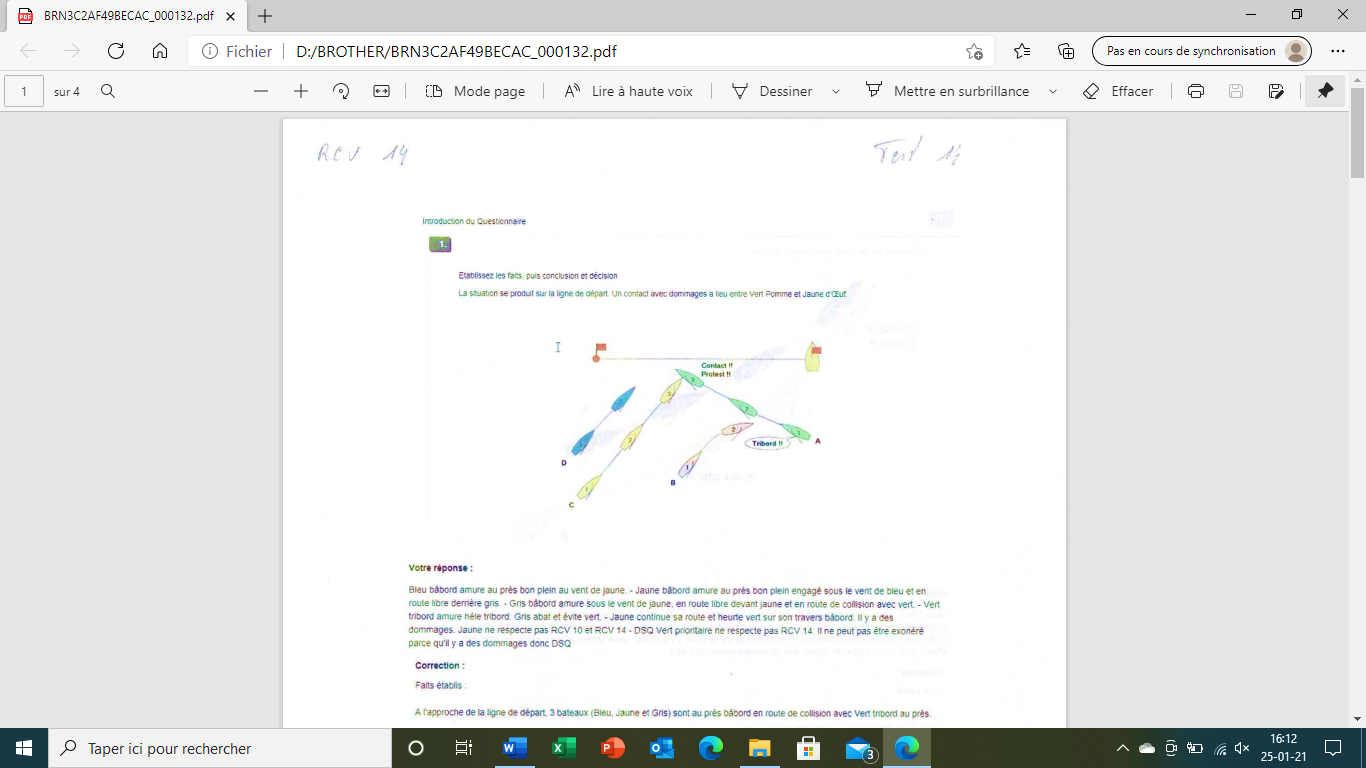 Les bateaux sont ? Ils enfreignent ?Etablissez les faits, puis conclusion et décision.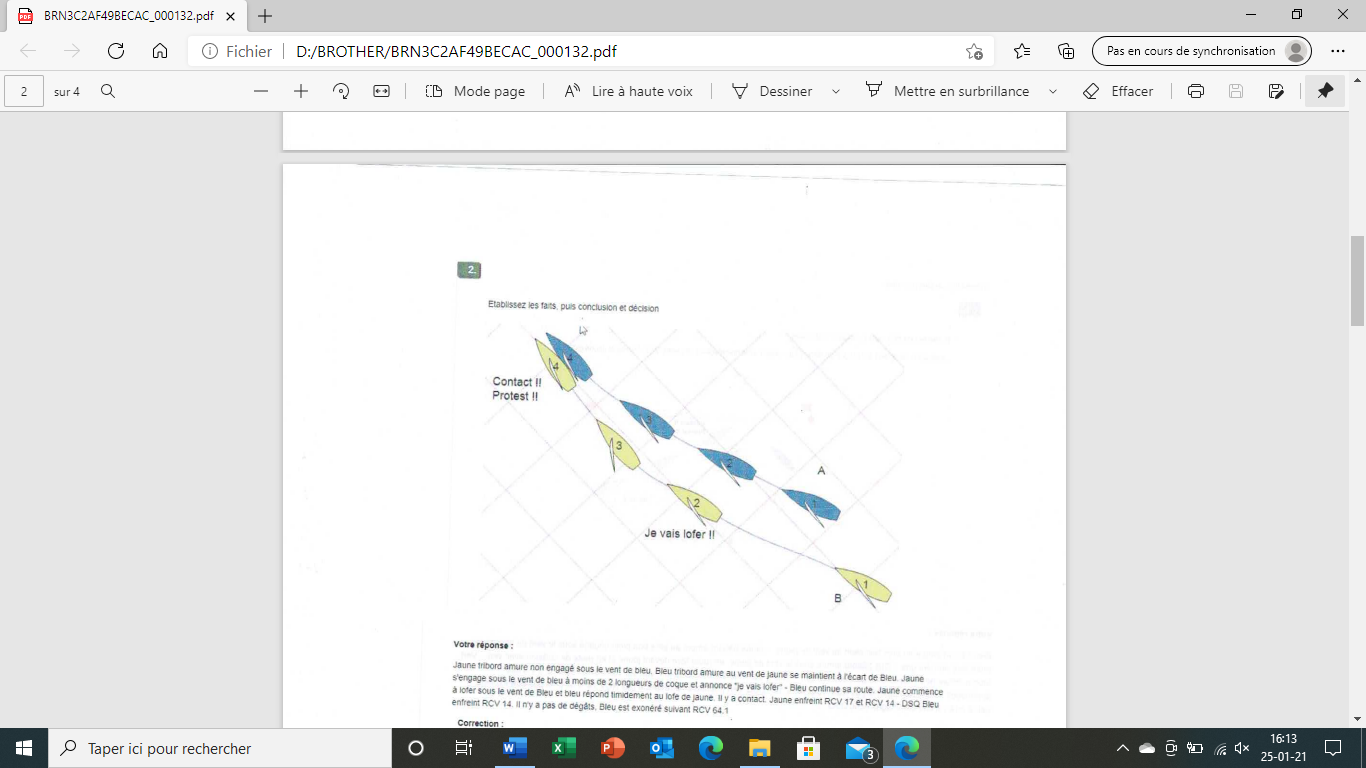 Qui a enfreint quelle règle ?Jaune		BleuRCV 17RCV 14RCV 11DécisionJaune DSQPas d’infractionBleu DSQQui est responsable de la préparation, du déroulement et de la surveillance de la manifestation nautique ?L’autorité organisatrice 	Les arbitres désignés sur la compétition 	Le Comité de Course	Le sponsor de la régateL’autorisation parentale pour les mineurs d’âge est obligatoire. Dans quel texte cela est-il précisé ?Dans le bulletin officiel	Dans le code civil	Dans le code du sport	Dans la feuille d’inscriptionLe Comité de Course vérifie la météo :Le jour de la régate	Une semaine avant la régate puis durant les 3 jours précédant la régate	Durant les 3 jours qui précèdent la régateLe jour de la régate, le Comité de Course vérifie :L’autorisation des gérants du lac, des voies maritimes, de la Direction Générale de la Navigation…	De l’affichage de l’Avis de Course	De l’affichage des Instructions de CoursePour effectuer un changement de parcours il faut obligatoirementArborer un 2ème substitut	Faire un signal sonore bref	Envoyer un pavillon C avant que le premier ne passe la marque où le changement est signalé	Que la nouvelle marque soit déjà mouilléeLorsque le départ d’une course est donné, le comité peut :Laisser se dérouler la course comme prévuRéduire le parcours selon la RCV (xx) 31 – 32 – 33 – 34 – 35 – 96Annuler la course après le départ selon la RCV (xx) 31 – 32 – 33 – 34 – 35 – 77Changer le bord d’un parcours selon la RCV (xx) 31 – 32 – 33 – 34 – 35 – 22Remplacer une marque manquante selon la RCV (xx) 31 – 32 – 33 – 34 – 35 - 63Pour qu’une réclamation hors délai soit acceptée par le jury qui peut prolonger le temps limite de dépôt des réclamations, il faut que :Le concurrent explique qu’il cherchait son chien qui était perdu ;Le coureur explique que son livre des RCV était resté dans la voiture de ses parents, voiture fermée à clé et qu’il a du attendre que ses parents arrivent.Le coureur explique qu’il n’a pas pu venir car il était sous la douche puis s’était changé avant de venir au jury ;Le concurrent explique que le temps de remonter son bateau depuis l’autre côté de la plage (avec la marée basse c’est très loin…) il a eu juste le temps de remplir sa déclaration mais hors délai ;Le concurrent explique qu’il était aux urgences pour accompagner son équipier blessé et que personne d’autre ne pouvait l’y mener.Au moment de l’étude de la recevabilité d’une réclamation, un concurrent à une objection à la composition du jury, car un des juges l’a disqualifié à 2 reprises pendant les régates précédentes. Ce juge a, selon ce coureur, « une dent contre lui ». Que peut faire le président du Jury ?Considérer que l’objection n’est pas recevable et conserver le jury en l’état pour instruire ;Demander à ce juge de sortir et juger avec une personne en moins ;Demander à ce juge de sortir et lui trouver un remplaçant au pied levé.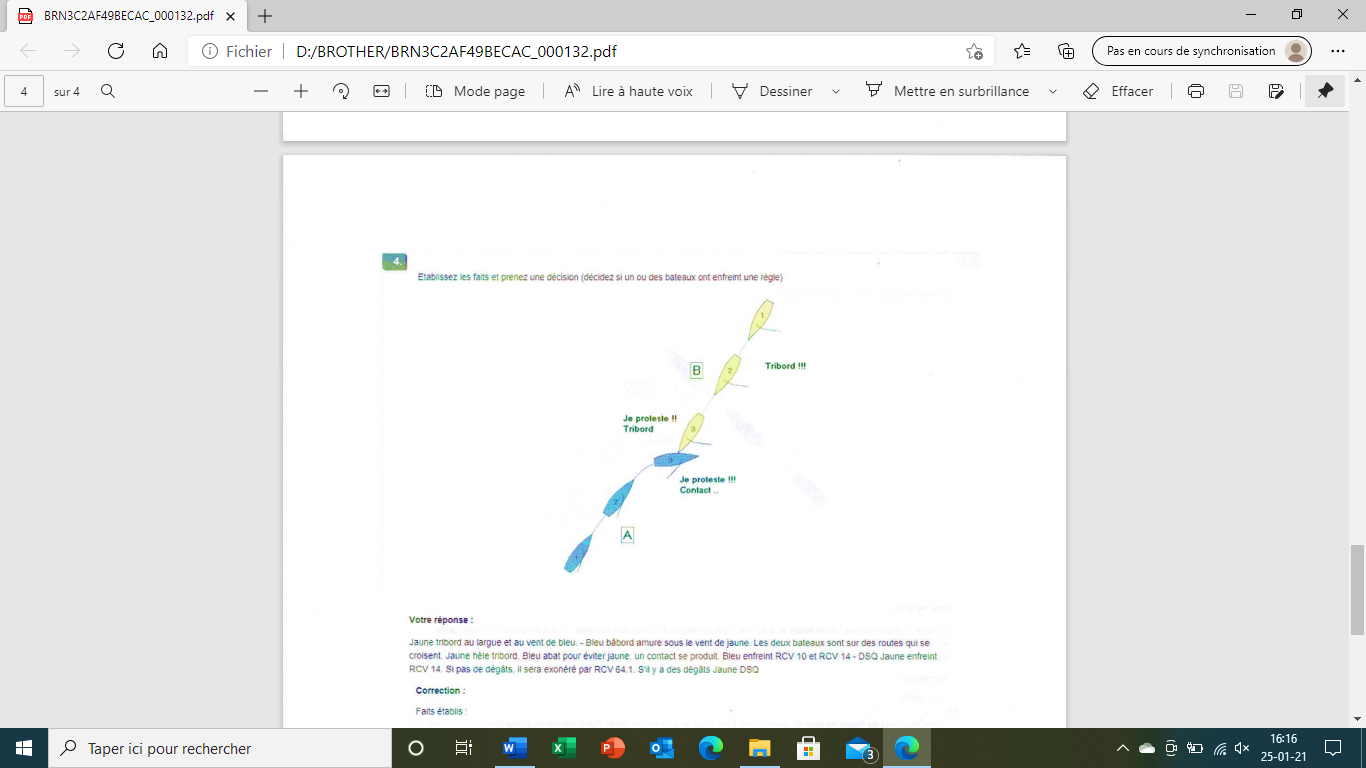 Qui a enfreint quelle règle ?Jaune		BleuRCV 17RCV 14RCV 10DécisionJaune DSQPas d’infractionBleu DSQ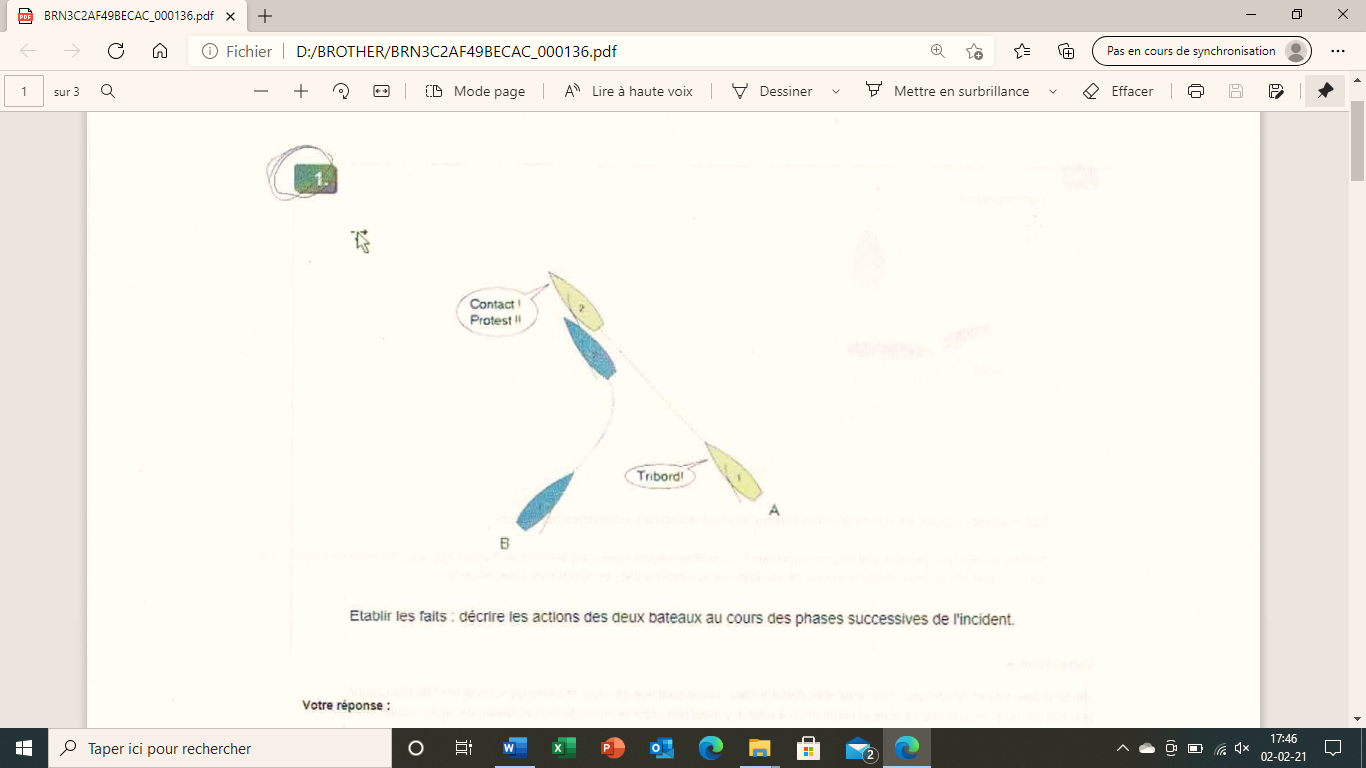 Qui a enfreint la RCV 15JauneAucun des 2BleuLa communication des prévisions météorologique aux concurrents est-elle obligatoire ?Oui	NonLe Comité de Course peut imposer le port d’équipement individuel de flottabilité par :RCV 31	RCV 42	RCV 44	RCV 40Le Comité TechniqueFait partie du Comité de Course	Ne fait pas partie du Comité de CourseEn cas d’anomalie constatée sur un bateau le Comité Technique :Peut déposer une réclamation	Doit demander au Comité de Course de déposer une réclamation.Le nœud reliant le mouillage à la marque sous le vent se défait. La bouée dérive vite. Le comité :Peut annuler la coursePeut la remplacer par son bateau mouilleur arborant un pavillon UDoit réduire la courseDoit si possible la remettre dans sa position initialePeut la remplacer par son bateau mouilleur arborant un pavillon M  						Vent 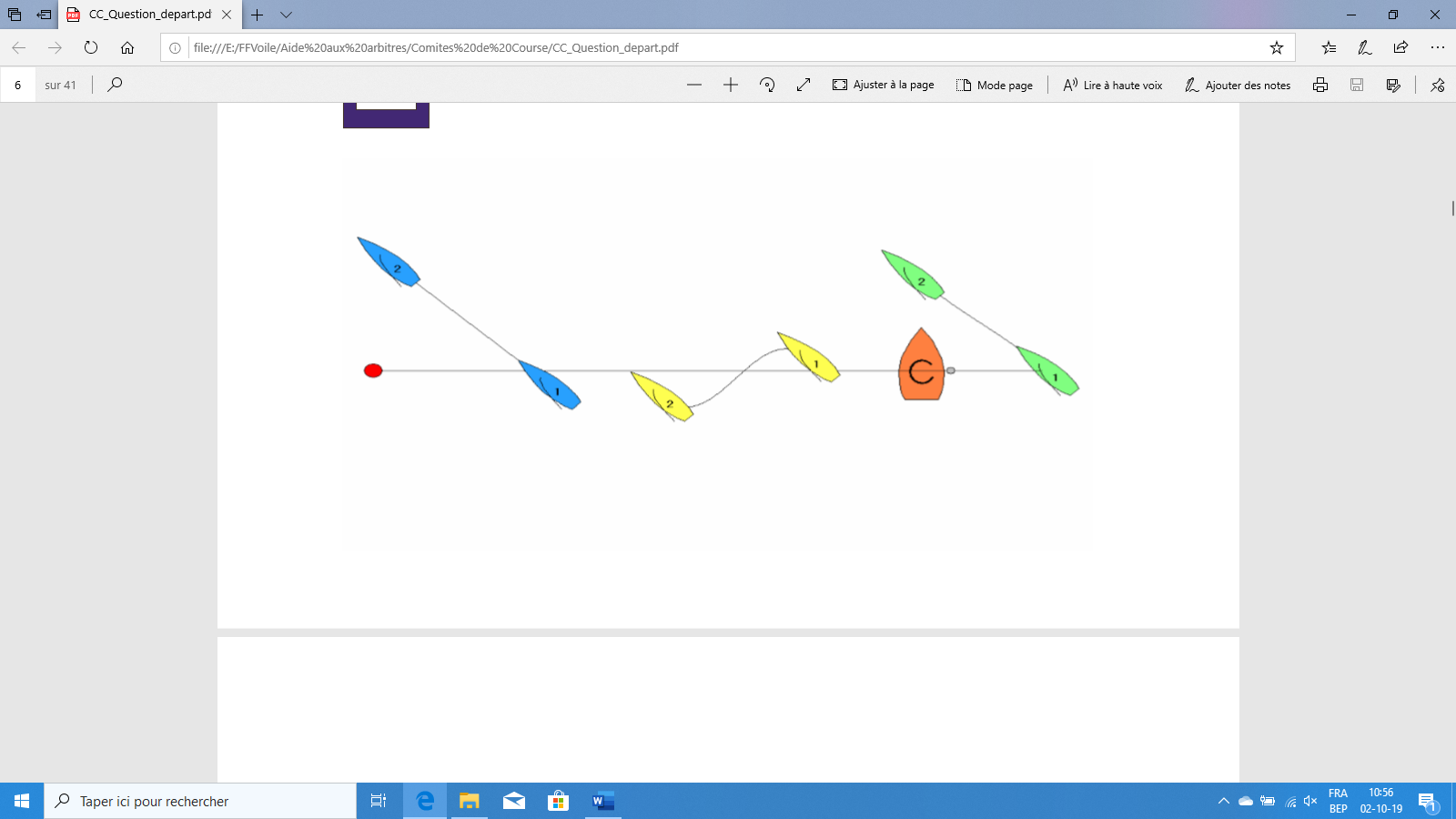 						Porte 3Bleu a pris correctement le départ. Après le départ il effectue un premier bord comme ci-dessus. A cet instant :Bleu peut décider de passer entre les marques de la porteS’il touche une des marques de la porte 3, il doit faire une réparation de 1 tourBleu n’effectue pas correctement le parcours car il ne passe pas la marque 3Bleu n’est pas obligé de passer entre les marques de la porte 3Un concurrent dépose au secrétariat du jury Une feuille blanche sur laquelle il a écrit sa réclamation. Que doit faire le secrétariat du jury ?Le secrétariat doit refuser cette feuille et transmettre l’information au secrétariat du jury.Le secrétariat du jury doit enregistrer avec un numéro de cas cette réclamation, peu importe le formulaire ;Le secrétariat doit lui demander de rédiger à nouveau sa réclamation sur le formulaire prévu à cet effet.Cochez dans les réponses ci-dessous les éléments qui d’après vous doivent être affiché sur le tableau officiel d’information.L’adresse du shipshandler du coin ;L’heure du dîner des équipages ;Les convocations au jury ;Les avenants aux instructions de course ;Le bulletin météo du jour.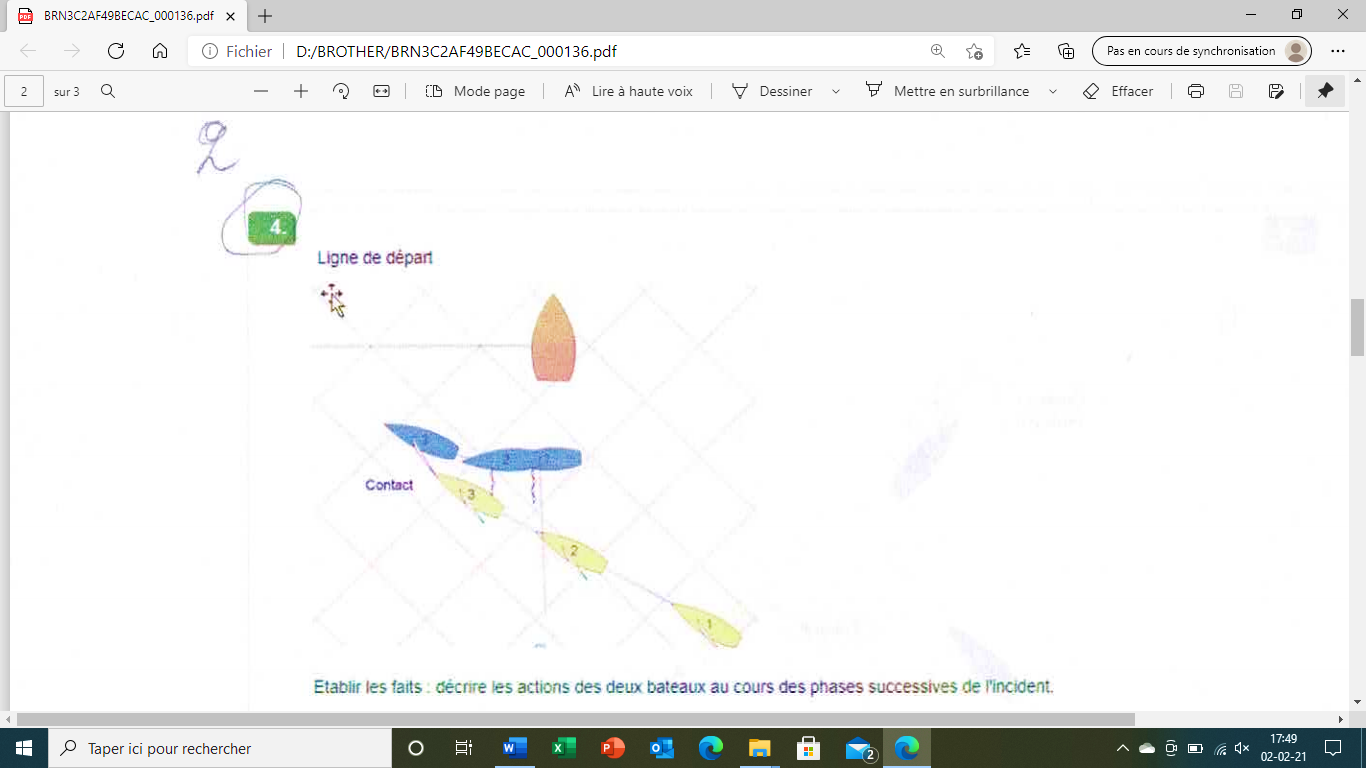 Qui a enfreint quelle règle ?Jaune		BleuRCV 15RCV 16RCV 11RCV 12DécisionJaune DSQPas d’infractionBleu DSQ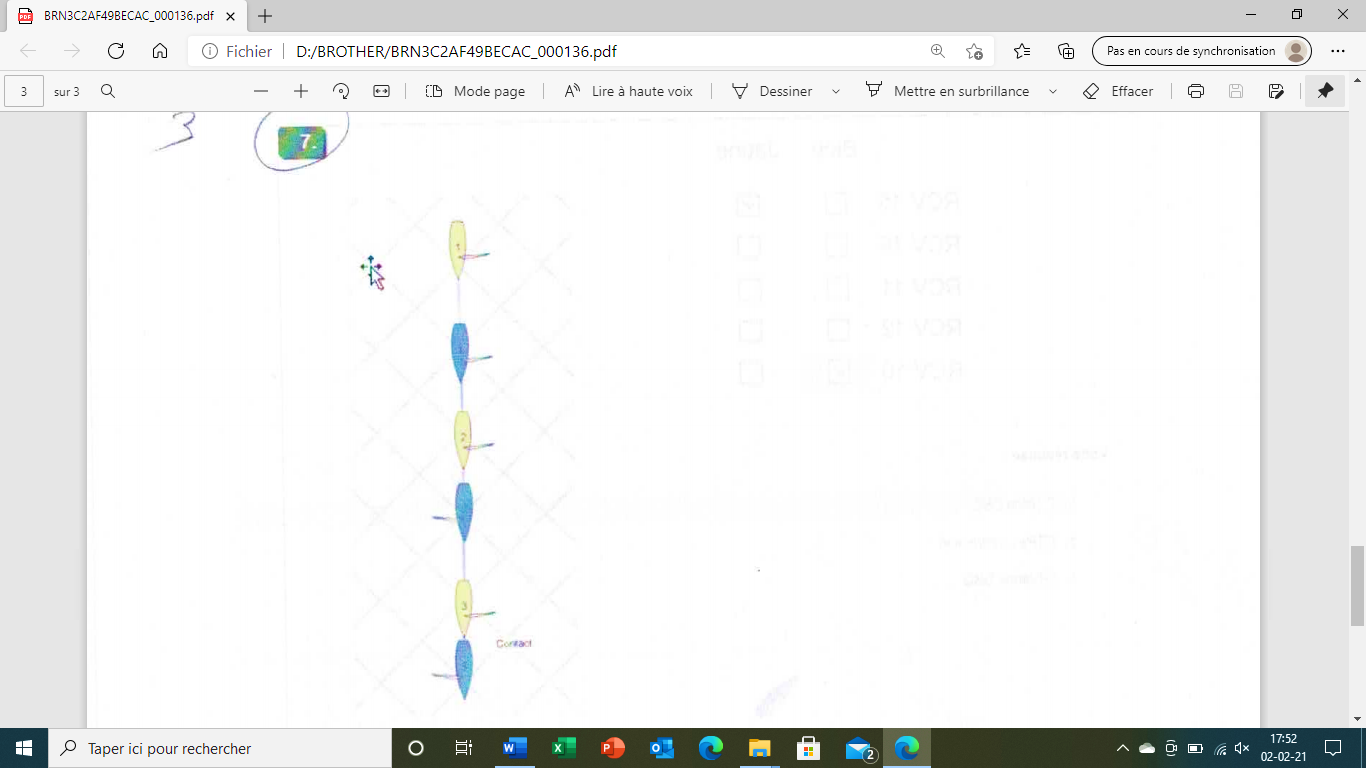 Qui a enfreint quelle règle ?Jaune		BleuRCV 15RCV 16RCV 11RCV 12RCV 10DécisionJaune DSQPas d’infractionBleu DSQLa procédure de départ, la notion de parcours, ses réductions et modifications ou encore les temps limites se trouvent dans le chapitre2	3	4	5Le respect des règles incombe en premierAu Comité de Course	Au Juge	Au coureurUn signal sonore est obligatoire pour :Le préparatoire	Le rappel individuel	Le rappel généralVous êtes sur le bateau viseur. A combien devez-vous relever le bateau comité pour avoir une ligne neutre avec un vent moyen au 165° ?085°	255°	075°	265°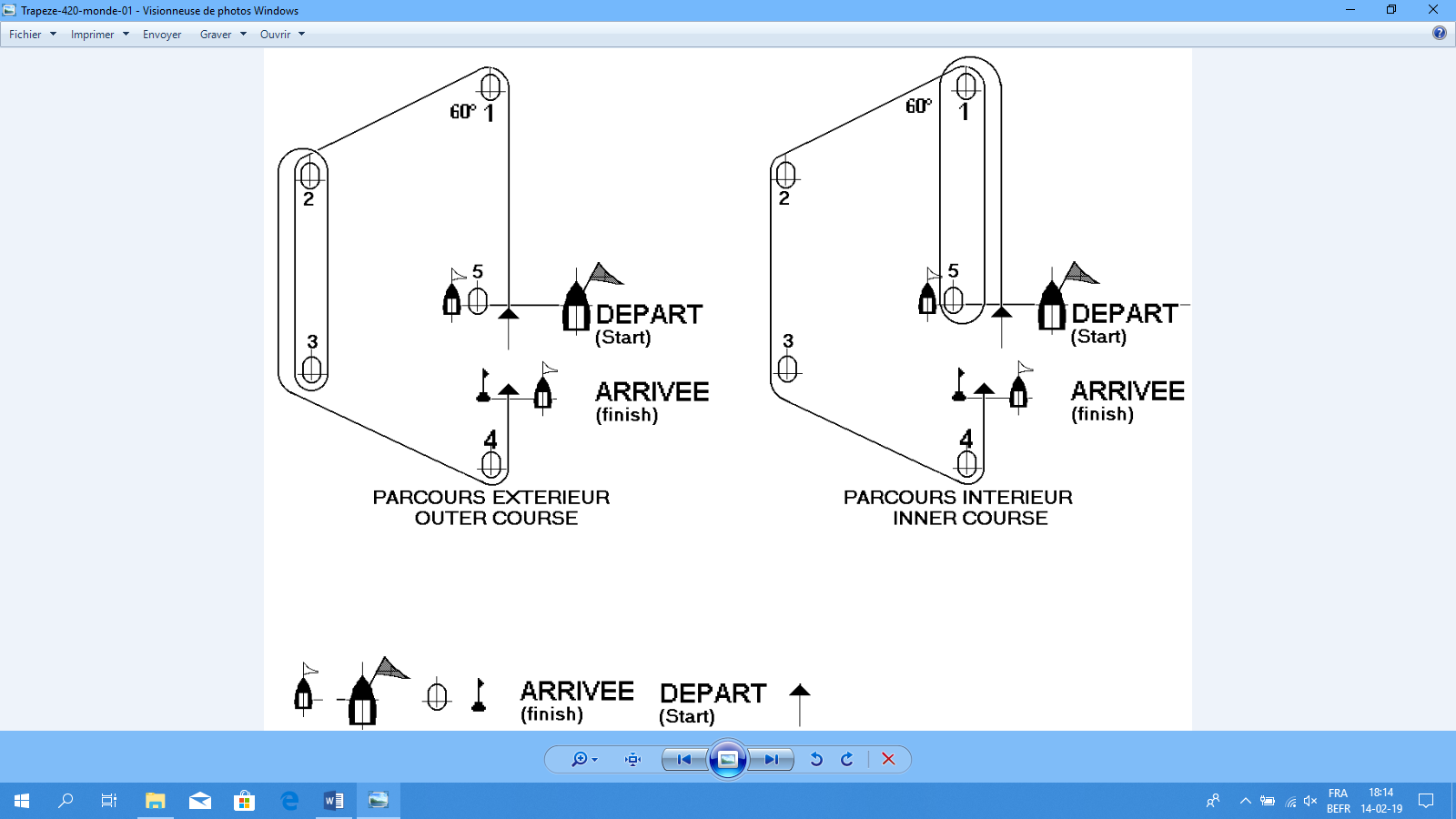 POUR LES QUESTIONS DE 36 A 39 : Vous devez mouiller un parcours pour des 420 selon le schéma ci-dessus. Le vent moyen est au 225°.En réfléchissant un peu, vous pouvez trouver les caps !De la ligne de départ, à combien devez-vous relever la marque 1 ?255°045°225°085°De la marque 1 à combien devez-vous relever la marque 2 ?125°	115°	265°	105°De la marque 2 a combien devez-vous relever la marque 3 ?045°	105°	085°	285°De la marque 4 a combien devez-vous relever la marque 3165°	105°	345°	045°Au top départ, Vert est en position 1Vert a pris le départ correctement	Vert n’a pas pris le départ correctementReliez les éléments suivantsUn bateau doit être du côté pré départ			Définition « en course »A son signal de départ.Un bateau doit finir et dégager la ligne			Définition « finir »D’arrivéeEn course, un bateau ne doit pas				Définition prendre le départToucher une marque de départUn bateau n’a pas besoin de franchir				RCV 28Entièrement la ligne d’arrivée.Un bateau doit laisser les marques du 			RCV 31Côté requisLes bateaux touchent une marque et réparent ensuite.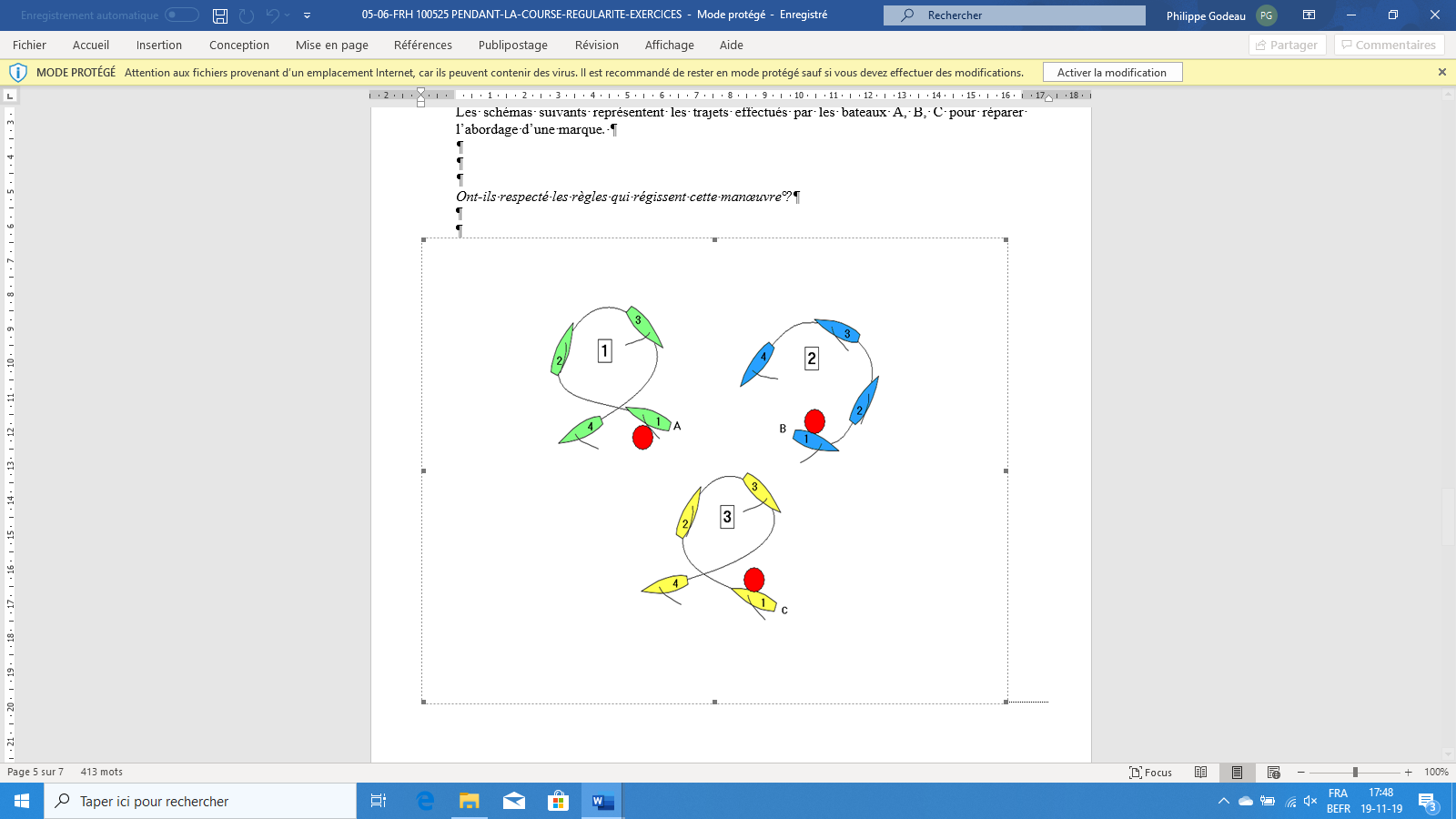 Bleu a réparé conformément à la RCV 44.2	Vert a réparé conformément à la RCV 44.2	Jaune a réparé conformément à la RCV 44.2Un concurrent qui réclame a un témoin. Comment le jury doit-il gérer ce témoin ?Le jury doit lui demander de s’asseoir à droite du réclamant pour laisser le réclamé tranquille au bout de la table ;Le jury doit demander au témoin de s’asseoir entre le réclamant et le réclamé ;Il peut entrer de suite dans la salle du jury, mais ne viendra à la table du jury qu’au moment ou le jury le lui demandera ;Le témoin est prié d’entrer dans la salle après les dépositions du réclamant et du réclamé ;Le témoin fait partie de l’instruction, il rentre dès le début en même temps que le réclamant et le réclamé.Rédigez les faits établis pour la situation puis la conclusion et la décision.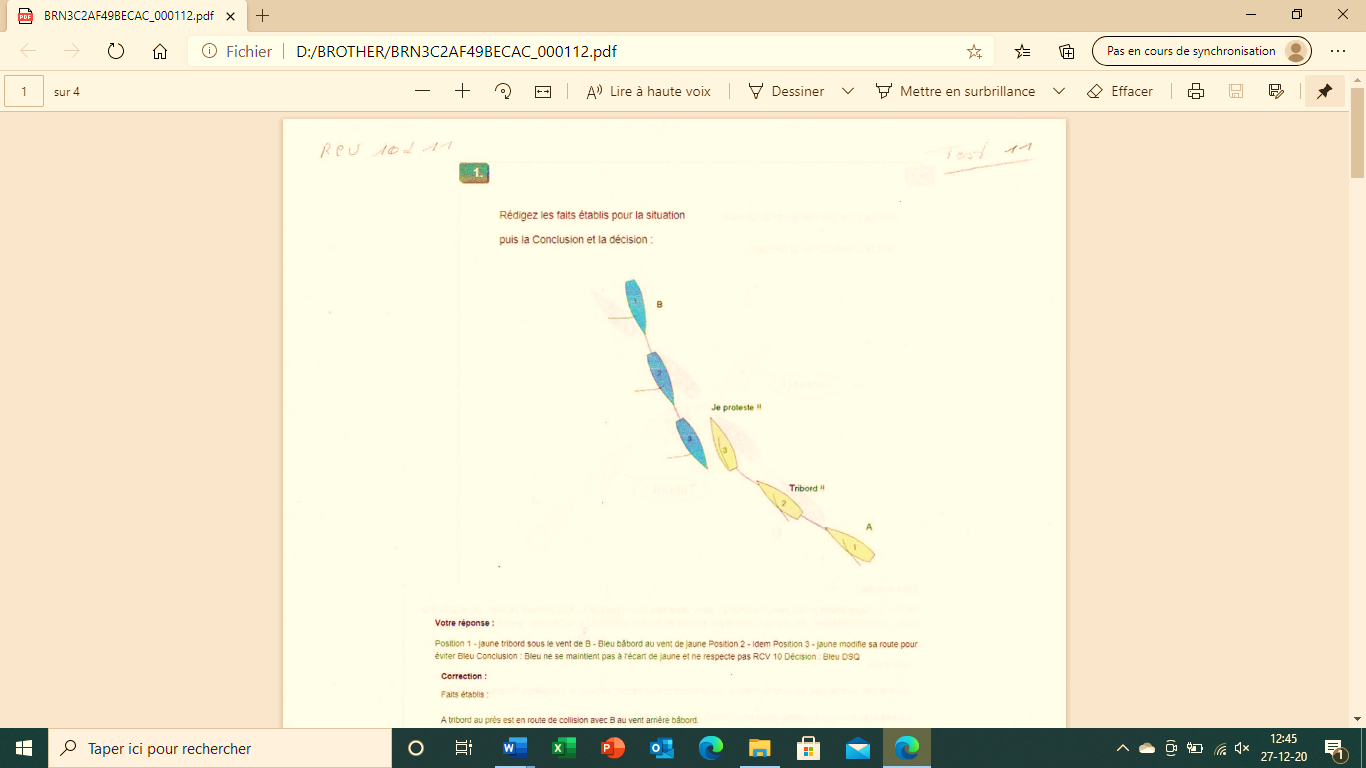 Qui a enfreint quelle règle ?Jaune		BleuRCV 15RCV 16RCV 11RCV 12RCV 10DécisionJaune DSQPas d’infractionBleu DSQ45.	Rédigez les faits établis pour la situation puis la conclusion et la décision.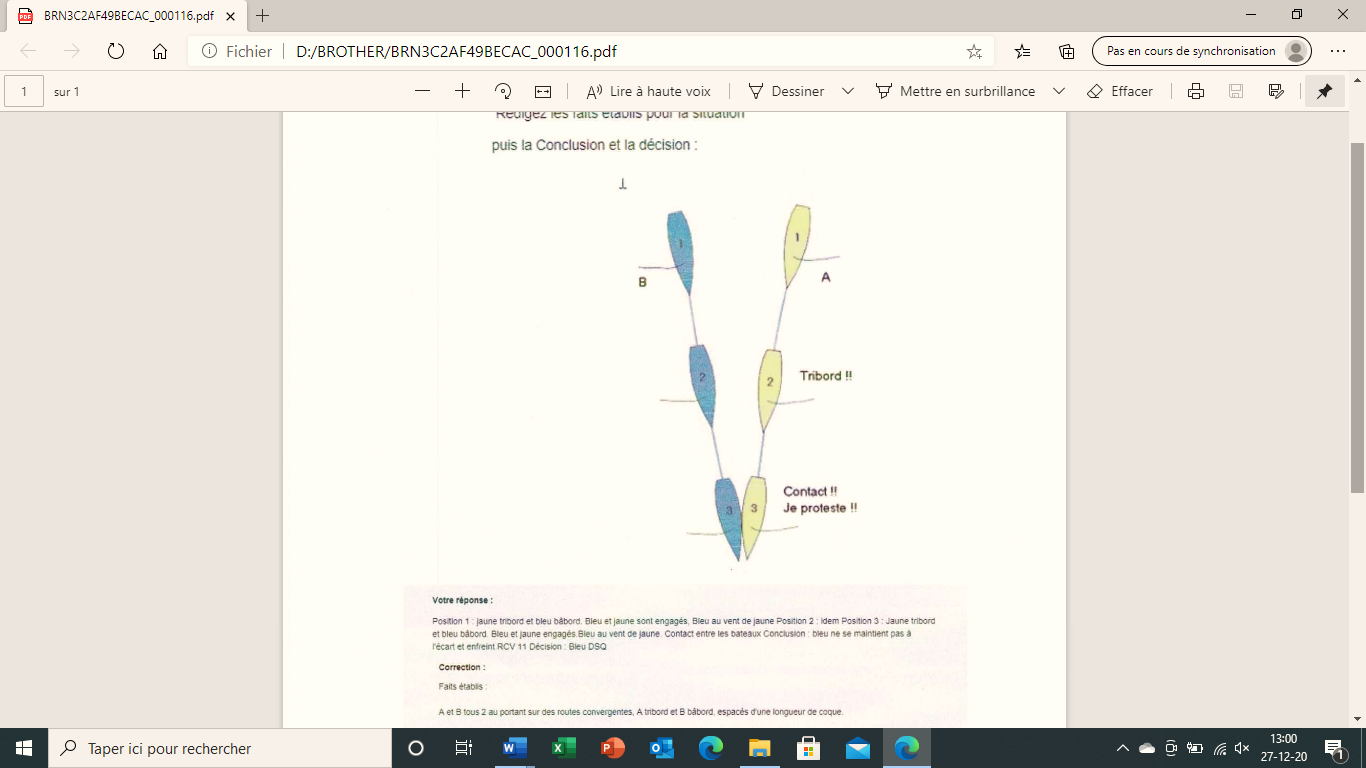 Qui a enfreint quelle règle ?Jaune		BleuRCV 15RCV 14RCV 11RCV 12RCV 10DécisionJaune DSQPas d’infractionBleu DSQ46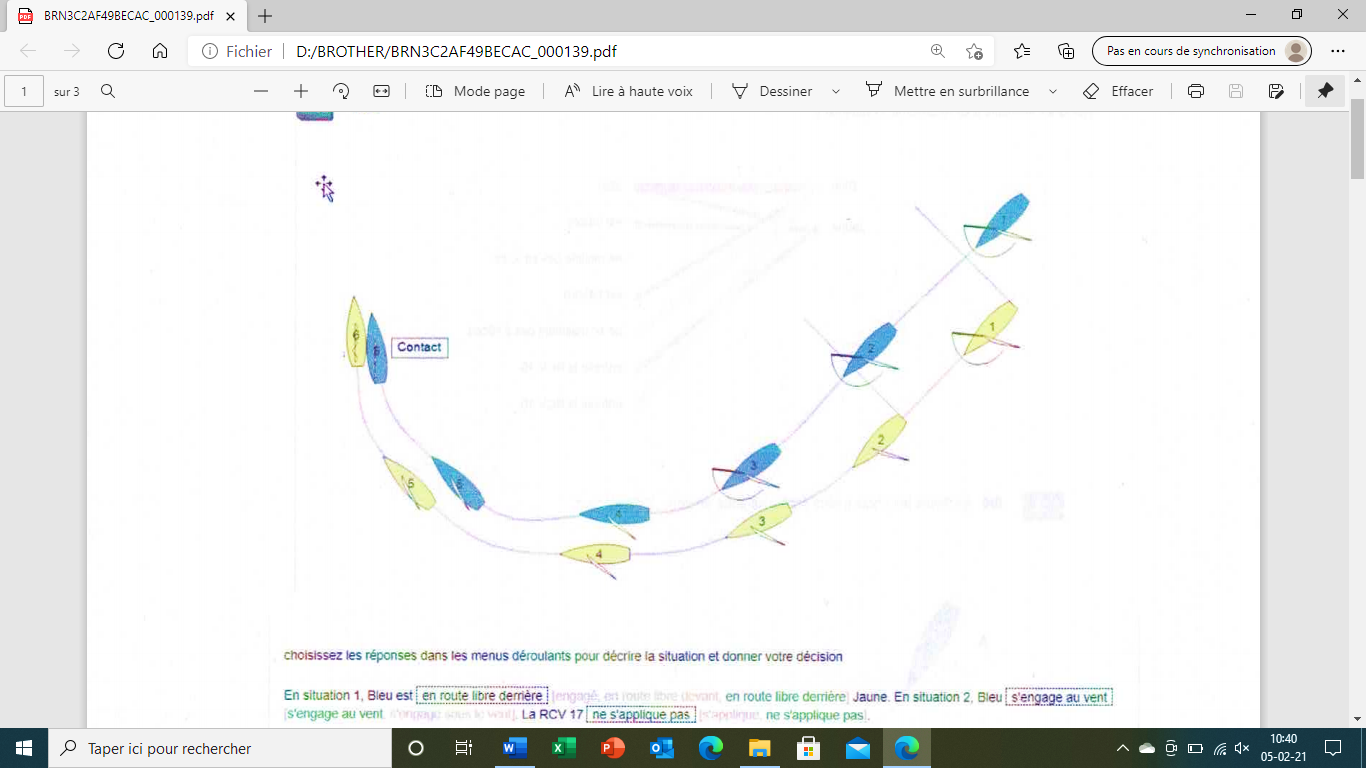 Choisissez les réponses pour décrire la situation et donner votre décision.En situation 1, Bleu est engagé : en route lire devant, en route libre derrière. Jaune en situation 2 : Bleu s’engage au vent, bleu s’engage sous le vent. La RCV 17 : s’applique, ne s’applique pas. Entre les situations 3 et 6, jaune : lofe, abat, ne modifie pas sa route. Il : n’enfreint pas de règle, enfreint la règle 11, enfreint la règle 17, enfreint la règle 16. Bleu : enfreint la RCV 11, n’enfreint pas de règle, se maintient à l’écart, enfreint la RCV 11 mais doit être exonéré du fait de l’infraction de jaune.47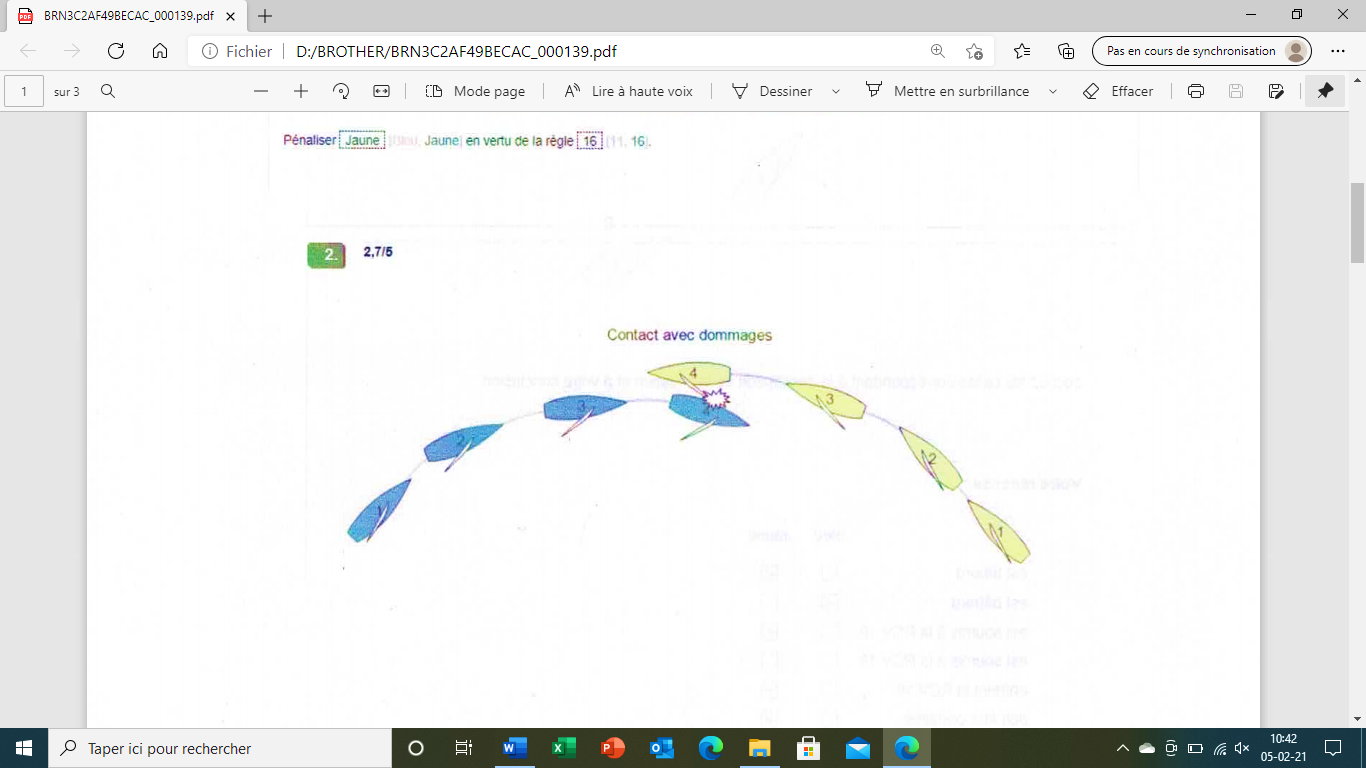 Reliez les éléments pour reconstituer la situation 2Bleu			Abat			Est tribord			Ne modifie pas sa routeJaune			Est bâbord			Ne se maintient pas à l’écart			Enfreint la RCV 1648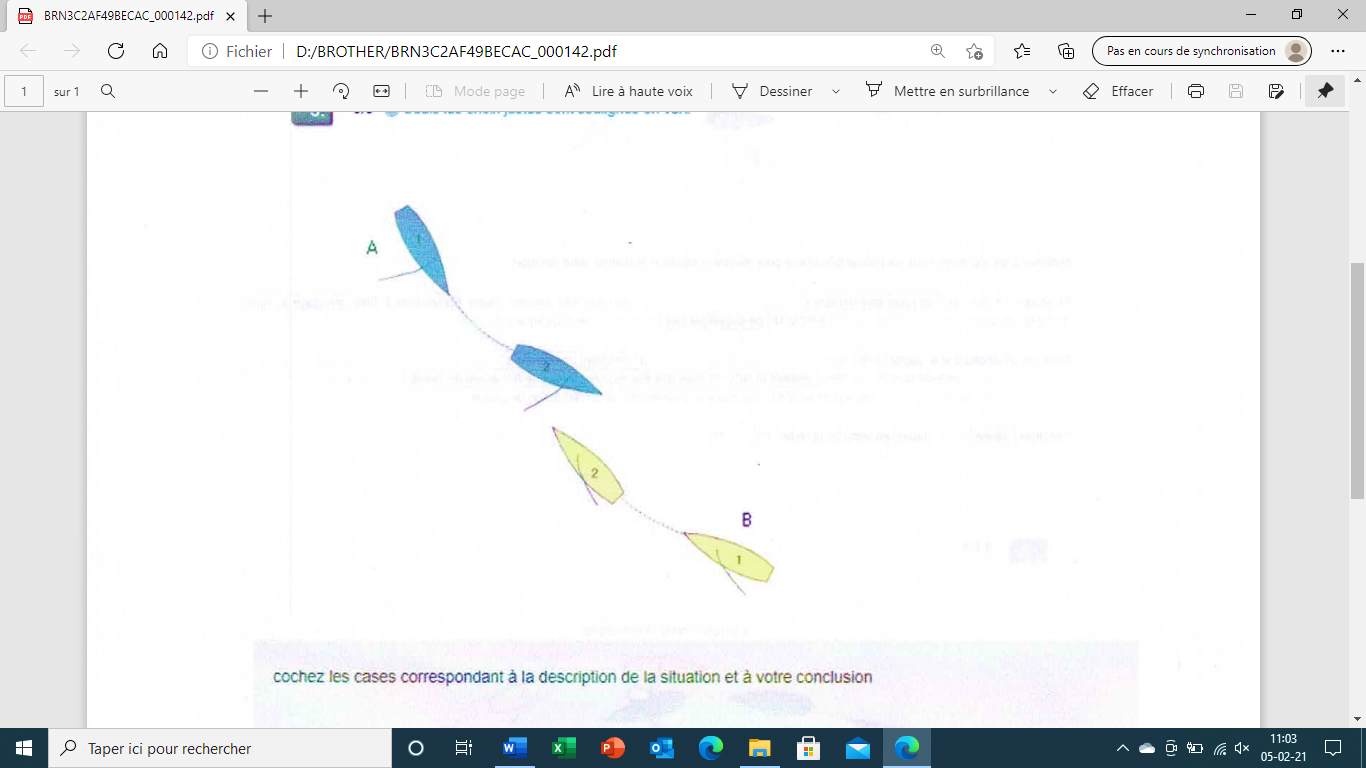 Cochez les cases correspondant à la description de la situation et à votre conclusionBleu		JauneEst tribordEst bâbordEst soumis à la RCV 10Est soumis à la RCV 16Enfreint la RCV 16Doit être pénaliséLe responsable de l’implantation du parcours est ?L’organisateur	Les mouilleurs	La classe	Le président du comité de courseLe Comité de Course doit indiquer le parcoursAu plus tard au signal d’avertissement	Au plus tard au signal préparatoire	Au plus tard au signal d’avertissement s’il n’a pas été précisé dans les IC.L’autorité organisatrice peut imposer, par exemple, côtier le jour X, arrivée devant le port…Non	Oui	Non, cela est du ressort du Comité de Course	Non, c’est du ressort de la classeToujours sur le même parcours, le vent a tourné de 15° vers la droite et est maintenant au 240°. Le bord de largue entre la marque 3 et la marque 4 sera ?Plus abattu	Plus loffé1 minute avant le départ, vous constatez que la plupart des bateaux commencent à s’entasser derrière le bateau comité. Vous en déduisez que le vent a ?Tourné à gauche	Tourné à droite54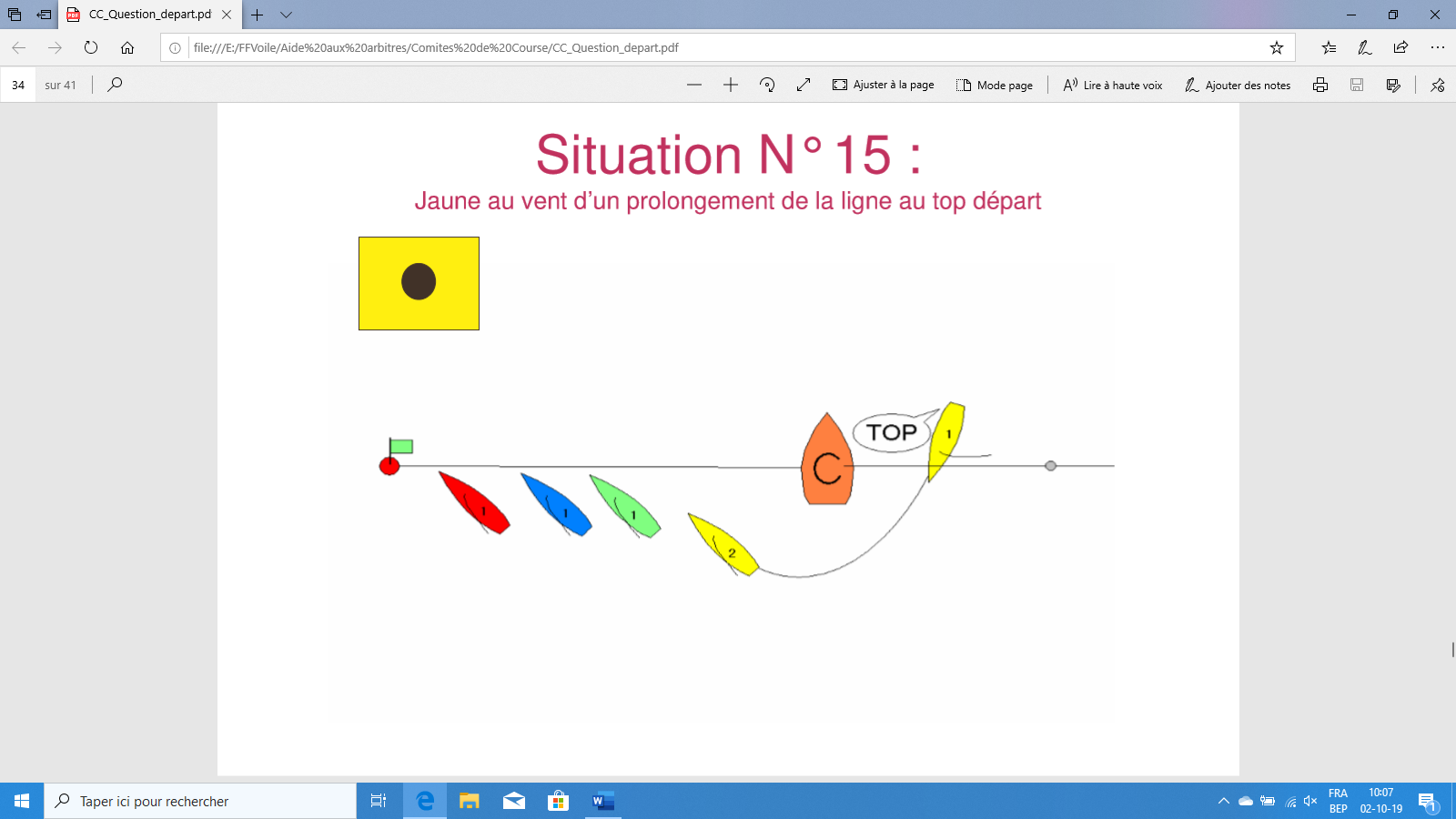 Au Top départ jaune est en position 1 ?Le comité n’a rien de spécial à faire	Jaune à pris un bon départ	Le comité doit envoyer un pavillon X	Jaune sera classé OCSAprès étude de ce parcours, indiquez si le coureur a respecté ou non la règle 28 « effectuer le parcours »Parcours triangulaire, marques à laisser à tribord.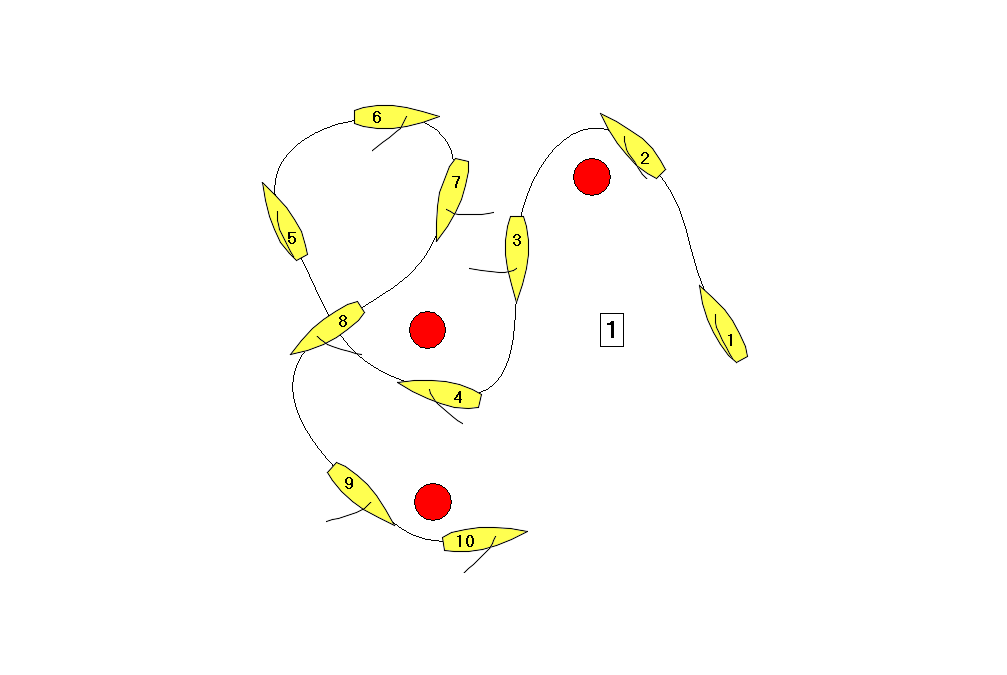 Oui, il a effectué le parcoursNon, le bateau ne passe pas l’une des marques du côté requisCela n’a pas d’importanceUn concurrent conteste car il n’apparait pas sur l’ordre d’arrivée, il a deux témoins qui certifient qu’il a passé la ligne d’arrivée. Que doit faire le CC ?Dire au concurrent d’aller réclamer	Il vérifie ses feuilles de pointage et ses enregistrements et corrige l’erreur si erreur il y a	Rien car c’est un ordre d’arrivée ;Votre réponse 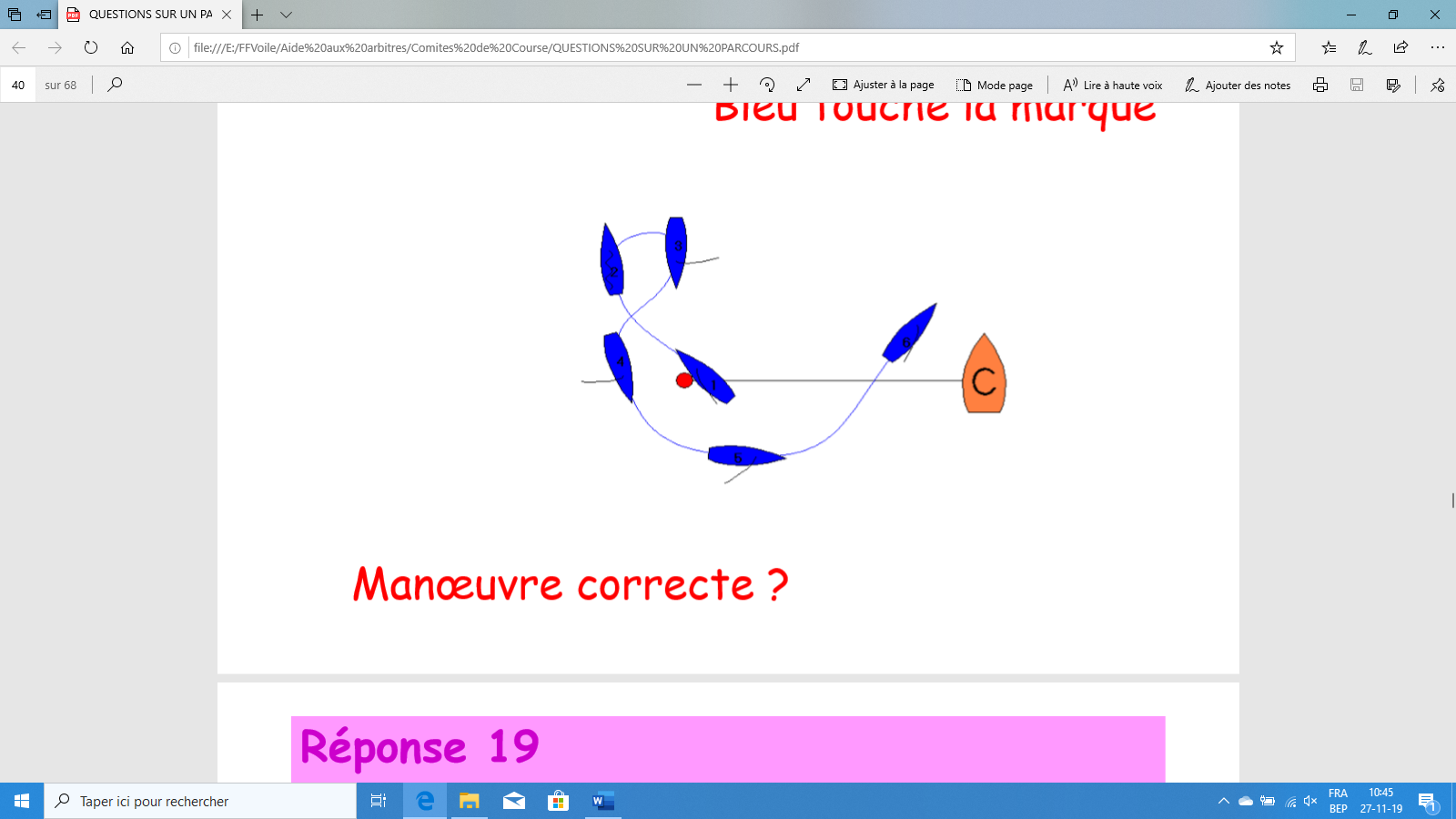 Le comité le classe à son premier passage (position 1) et doit réclamer contre luiLe comité le classe à son deuxième passage (position 5 et 6)Le comité le classe à son deuxième passage et doit réclamer contre luiLe comité le classe à son premier passage58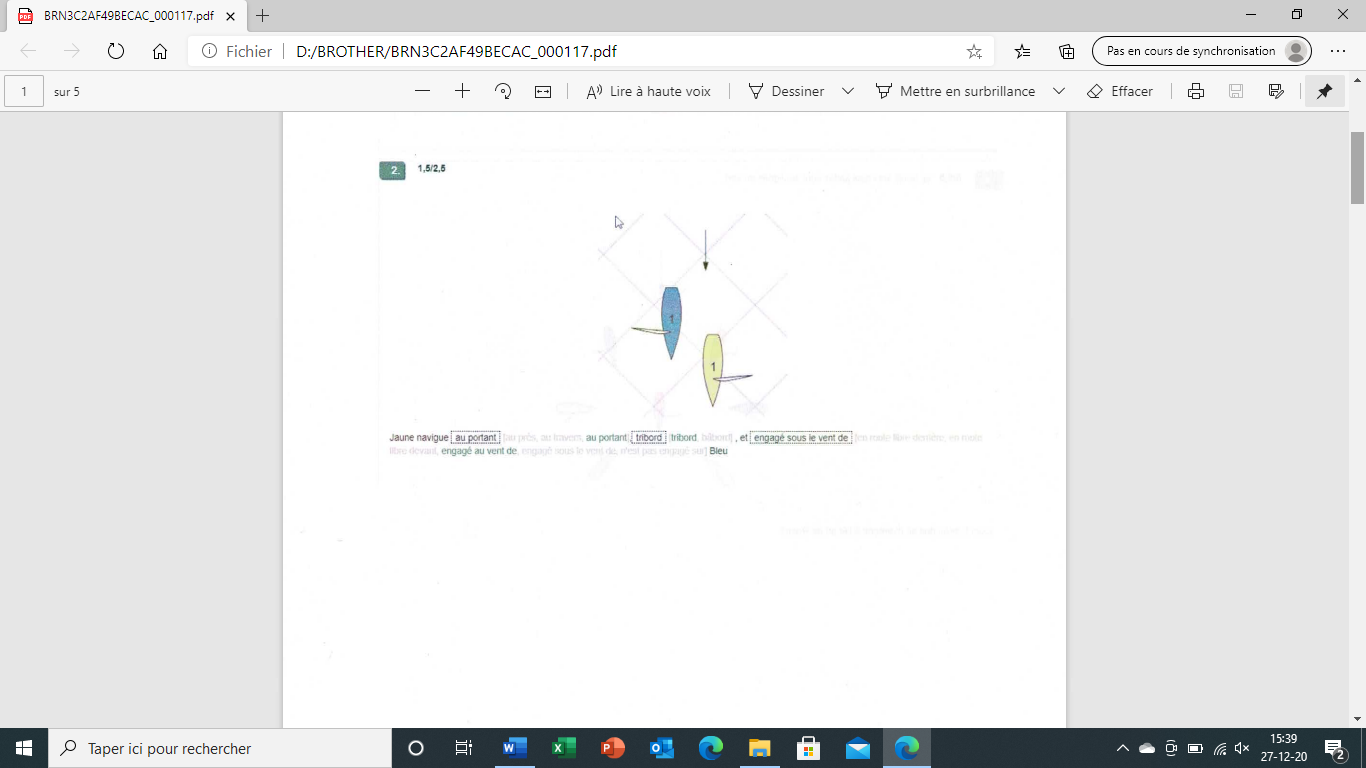 Jaune navigue : au portant – au près – au travers – bâbord – tribord et jaune est : engagé sous le vent de – en route libre derrière – en route libre devant – engagé au vent – engagé sous le vent – n’est pas engagé sur bleu.59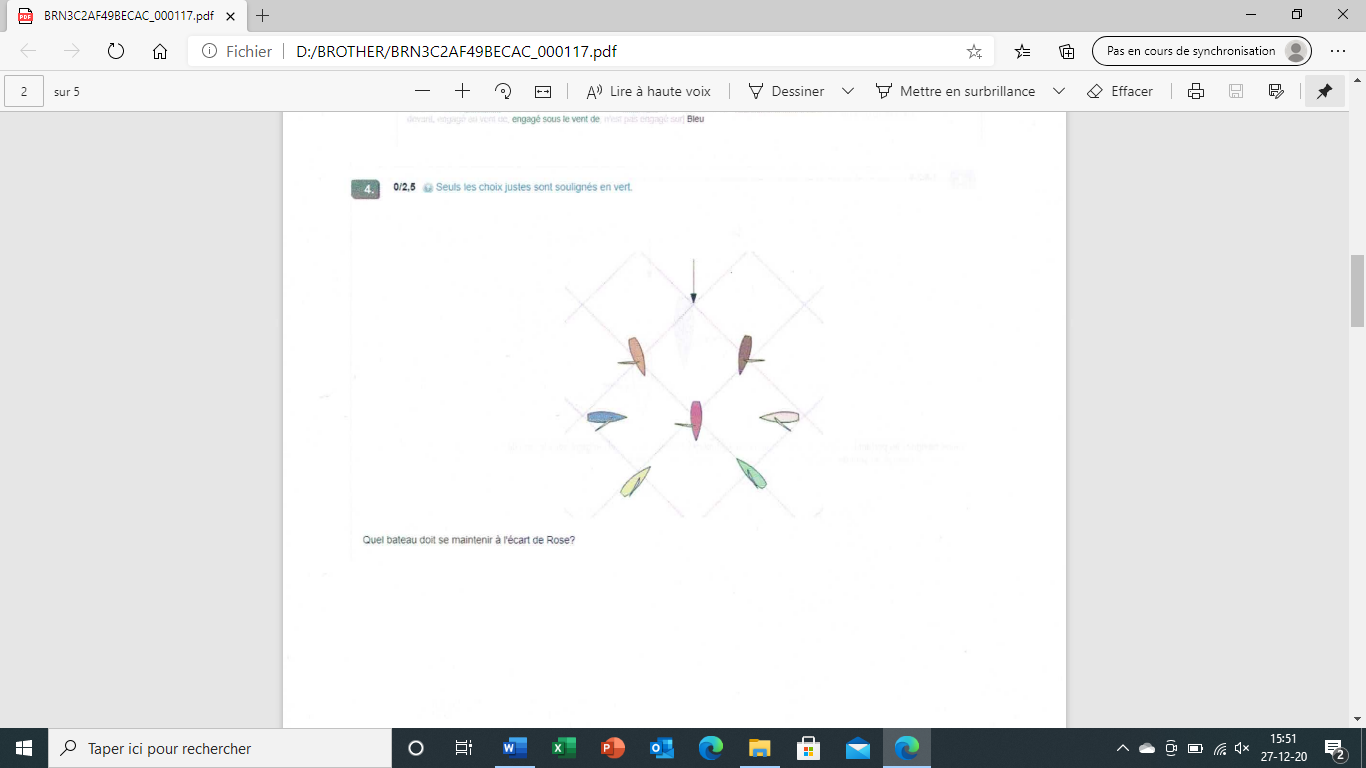 Quel bateau doit se tenir à l’écart de rose ?	Vert 	Orange	Marron	Gris	Jaune	Bleu60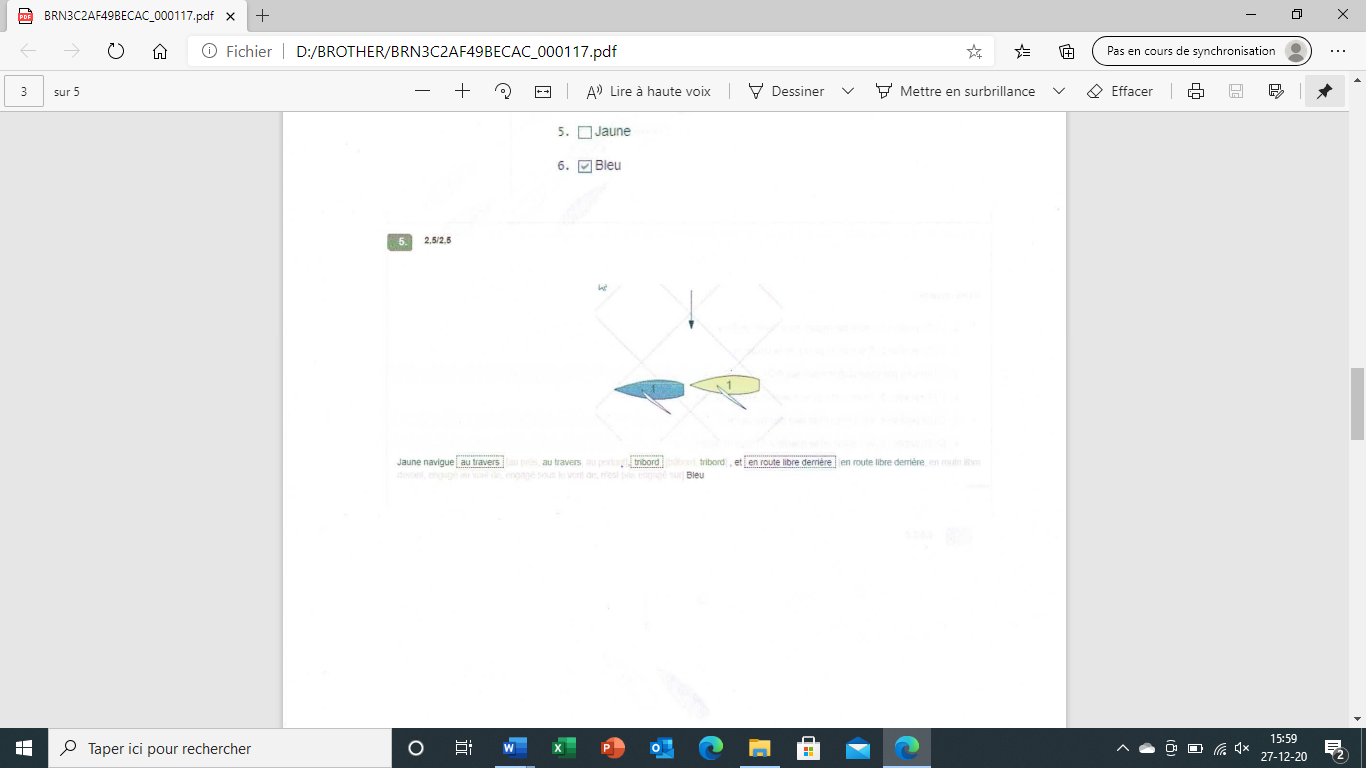 Bleu navigue : au près – au travers – au portant - bâbord – tribord et bleu est engagé sous le vent – en route libre derrière – en route libre devant – engagé au vent de jaune61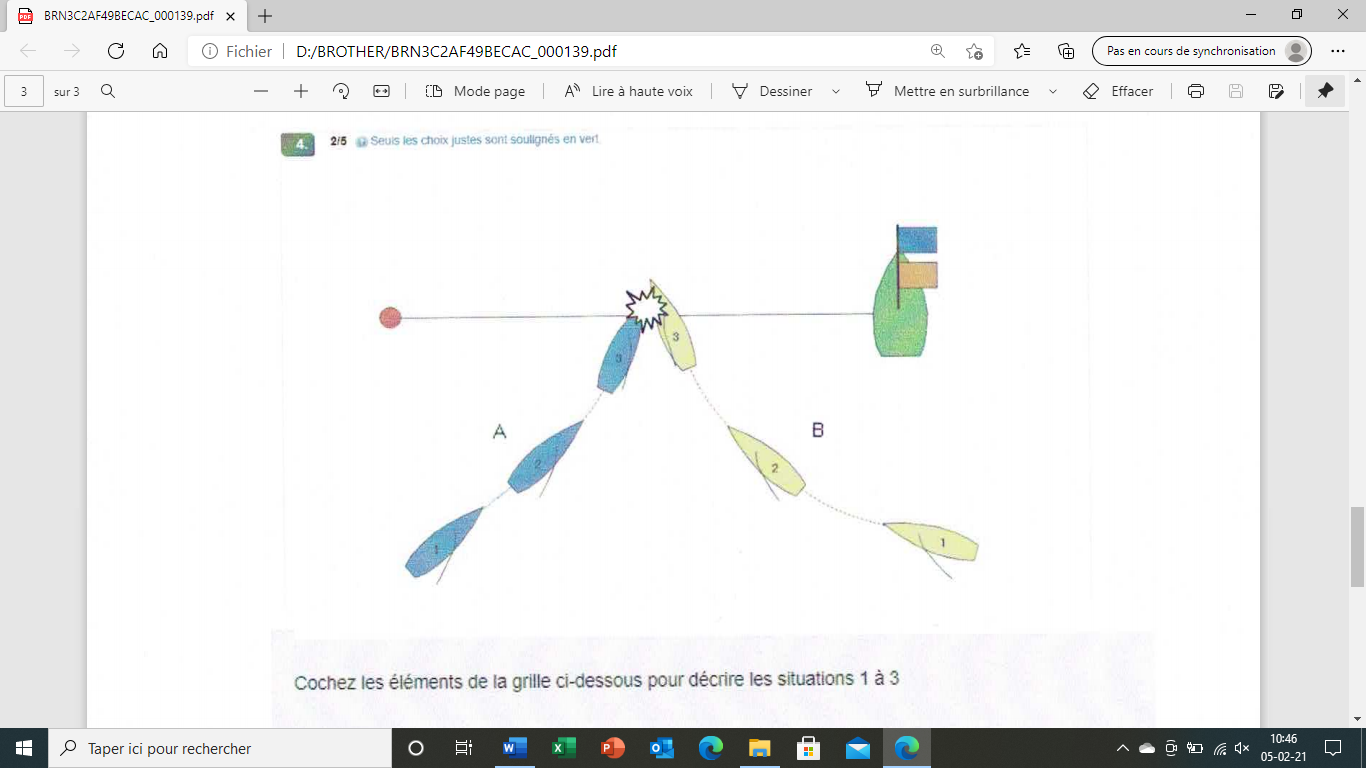 Cochez les éléments de la grille ci-dessousBleu		JauneEst tribordEst bâbordModifie sa route en lofantSe maintient à l’écartEnfreint la RCV 16Pas de règle enfreinteEnfreint la RCV 10Au prèsAu largueEst prioritaire62Le bateau jaune effectue un tour de pénalité au près après le passage de la marque n° 3Le bateau bleu a-t-il le droit de faire ce ci ?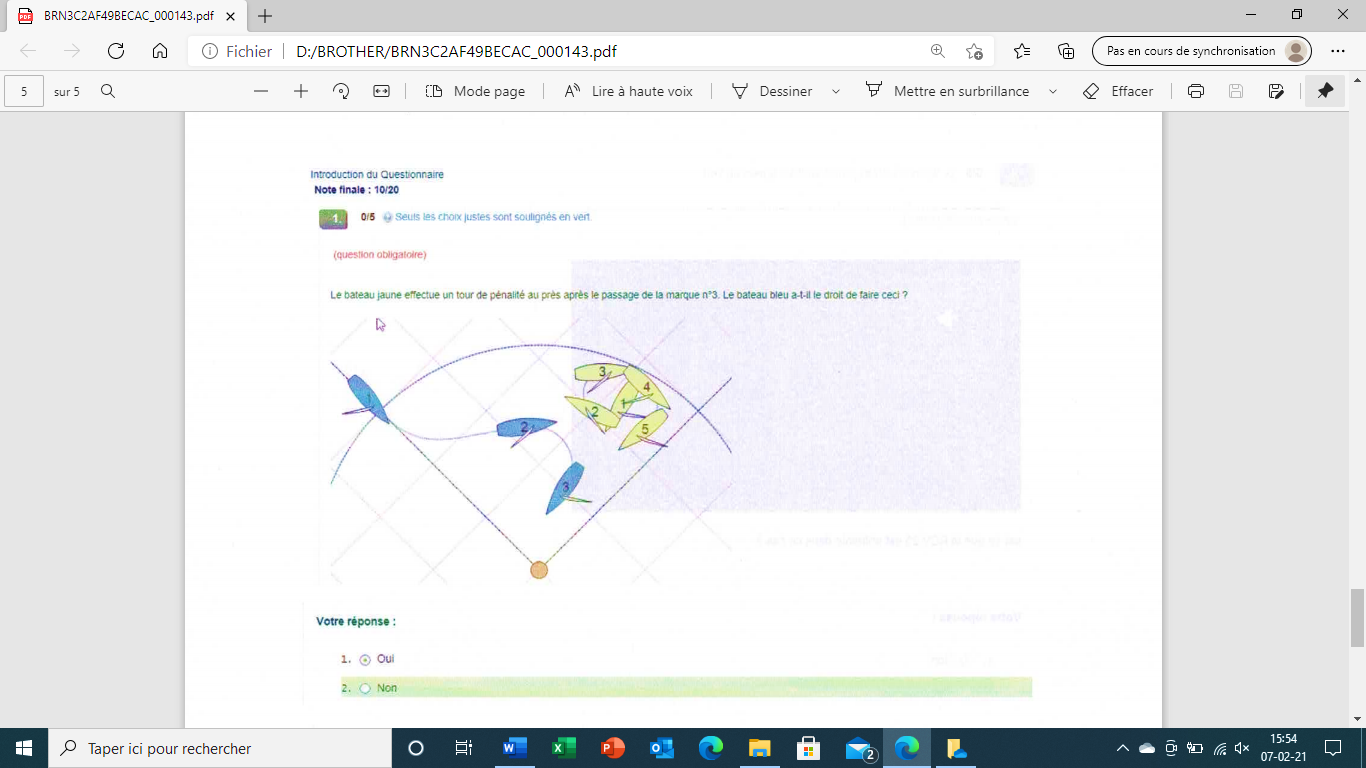 	OuiNon63	Un bateau met sa voile à contre pour maintenir sa position sur la ligne de départ. Est-il prioritaire ?	OuiNonMaîtriser le temps est un aspect primordial de la gestion de la course.Les temps limites peuvent faire l’objet de réparation	Les temps cibles peuvent faire l’objet de réparation (modification de la RCV 62.1(a)Pour gérer le temps, le Comité de Course peut agir sur :La longueur (diminution ou augmentation des distances)	Le nombre de tours	Le Une réduction de parcoursQui doit afficher la météo ?L’organisation	Le Président du CC	Le Commissaire à la sécurité	Le président du juryLe comité identifie 3 bateaux du côté parcours au signal de départ. Comme prescrit par la RCV 29.1, il envoie consciencieusement le Pavillon X, mais la cartouche de la corne de brume est vide et il n’y a pas de signal sonore. Que doit faire le comité ?Il envoie un Pavillon NIl envoie un premier substitutIl envoie un aperçuIl laisse partir la courseLe comité de course identifie 3 concurrents au-dessus de la ligne au top départ dans un groupe de 5 bateauxLe comité fait un rappel général avec le premier substitut et deux signaux sonores	Il annule la course en envoyant le Pavillon N et trois signaux sonores	Le comité envoie l’aperçu	Ce n’est pas grave l’ensemble des concurrents a pris un bon départ.Le Pavillon Orange sur la ligne de départ sert à : ?Prévenir les bateaux qu’une course ou une séquence de course va bientôt commencer.	Indiquer le mât de visée de la ligne de départCe pavillon signifie :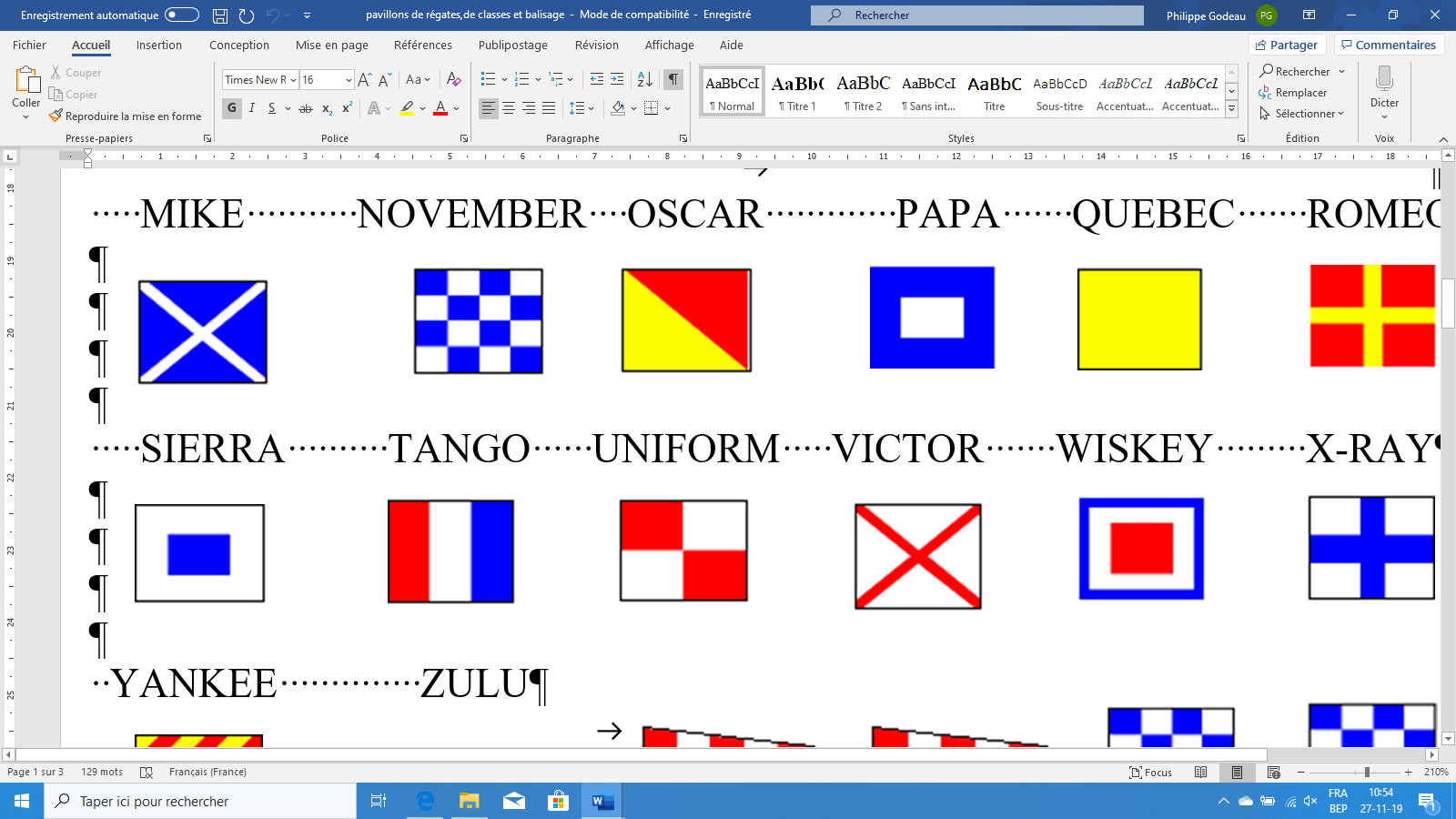 Signifie que le parcours est réduit ;	Doit être accompagné de signaux répétitifs ;	Doit se trouver envoyé en dessous du pavillon orange ;	Signifie : finissez entre le mât arborant ce pavillon et la marque à contournerLe laser 201872 a pris le départ, n’a pas respecté la règle 28 et n’a pas franchi la ligne d’arrivé. Le comité doit :Le classe DNF ;	Le classe RET ;	Le classe OCS ;	Réclamer contre lui.72.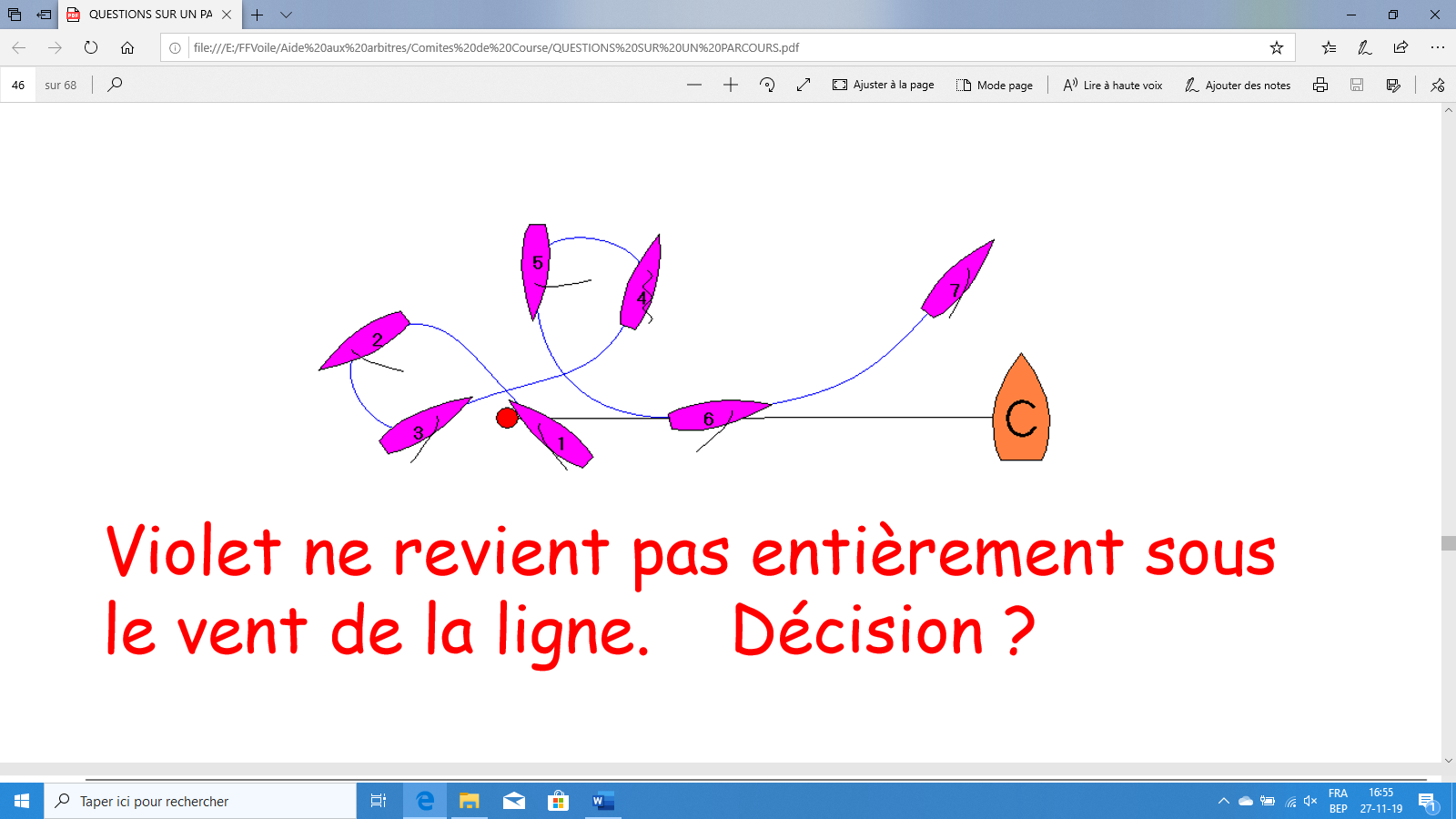 		Le comité le classe à son premier passage position 1		Le comité le classe à son deuxième passage position 6		Le comité le classe DNF		Le comité le classe à son premier passage (position 1) et réclame contre lui73Situation 1 minute et 2 secondes avant le départ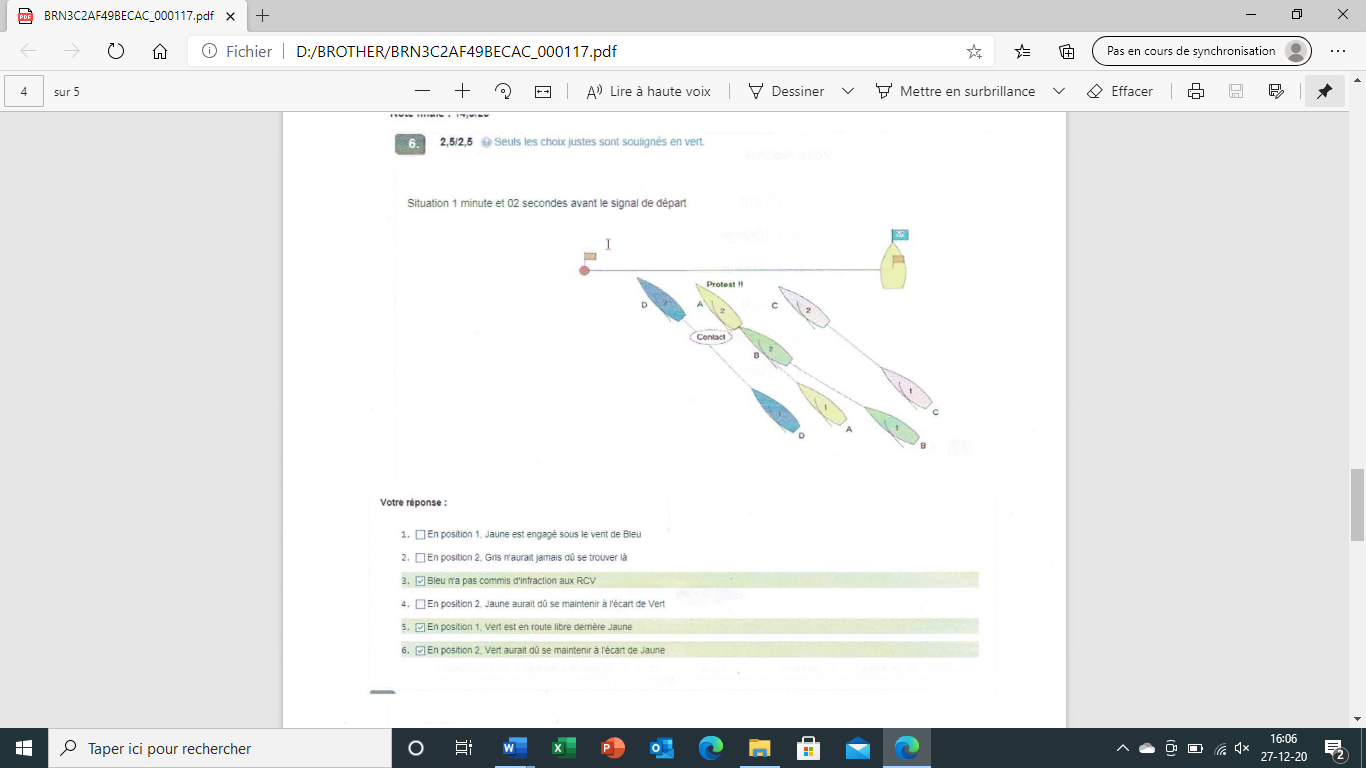 En position 1 Jaune est engagé sous le vent de bleuEn position 2 Gris n’aurait jamais dû se trouver làBleu n’a pas commis d’infraction aux RCVEn position 2 jaune aurait dû se maintenir à l’écart de vertEn position 1 vert est en route libre derrière jauneEn position 2 vert aurait dû se maintenir à l’écart de jaune74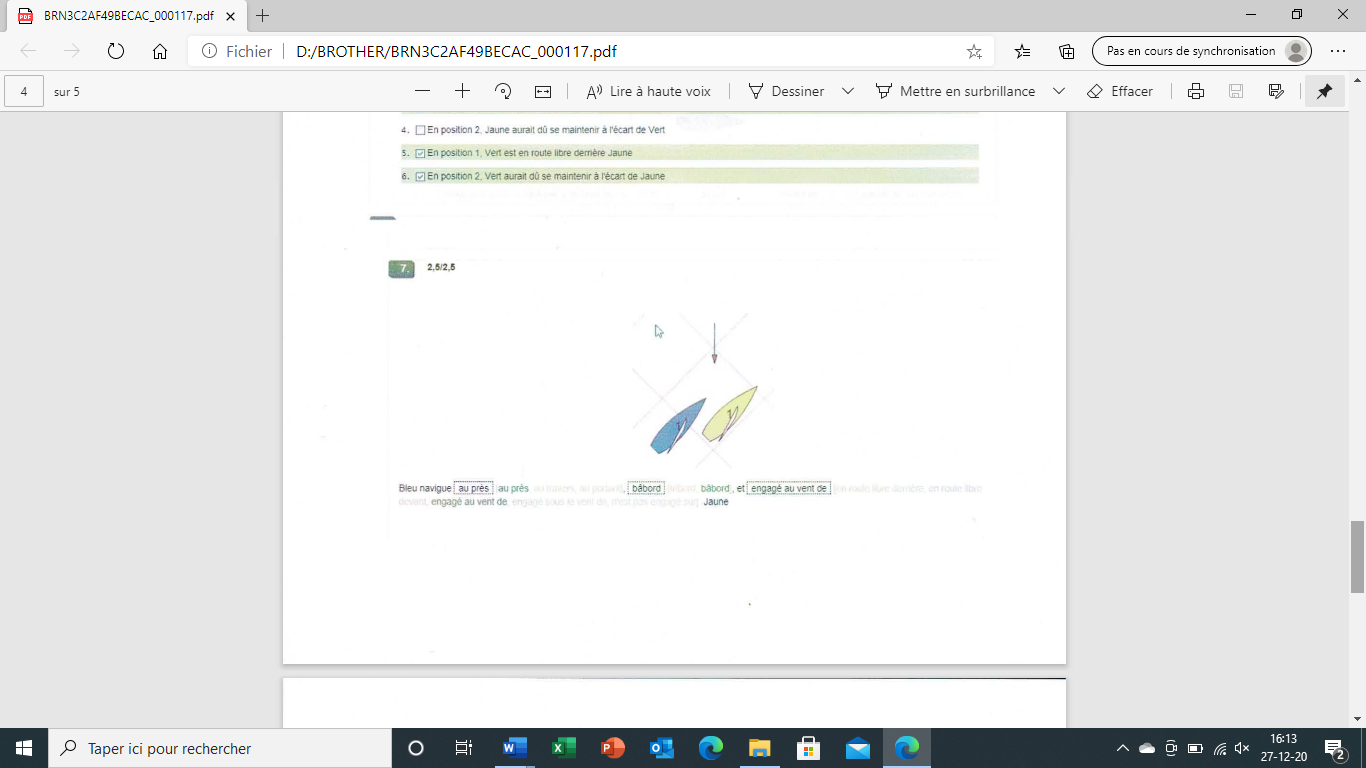 Bleu navigue : au près – au portant – au travers – bâbord – tribord et bleu est : engagé au vent de – en route libre derrière – en route libre devant – engagé au vent – engagé sous le vent – n’est pas engagé sur jaune.Qui a enfreint quelle règle ?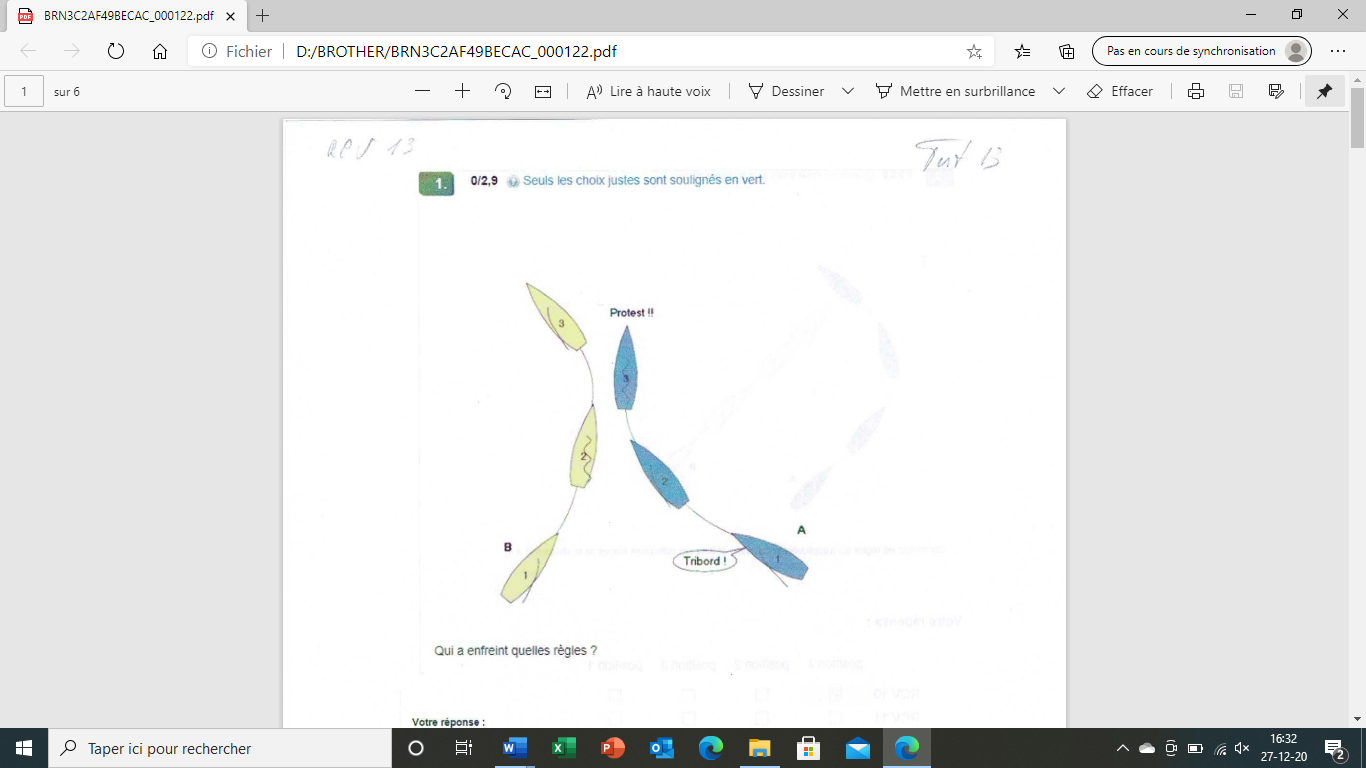 Jaune enfreint RCV 10Bleu enfreint RCV 10Bleu enfreint RCV 14Bleu enfreint RCV 13Jaune enfreint RCV 13Jaune enfreint RCV 16Jaune enfreint RCV 1476	Un bateau est OCS, il navigue vers le côté pré-départ de la ligne de départ après le signal du départIl redescend au plus vite pour effectuer sa pénalité sans s’occuper des autres bateauxIl doit se maintenir à l’écart des autres bateaux77	Les juges peuvent réclamer contre vous selon l’annexe P même si la course est retardée, s’il y a eu un rappel général, ou si la course est annulée avant qu’ils aient envoyé le pavillon jaune ?	VraiFaux78	Un bateau peut avancer plus vite après un virement de bord ou un empannage si l’augmentation de la vitesse n’est pas due aux mouvements du corps de l’équipage ?VraiFauxLors de la préparation d’une régate, qui a besoin des informations météo ?L’équipe d’arbitrage.L’équipe d’arbitrage et l’organisateur.Les parents des coureurs.Le secrétariat de course80	Quand observer ?Un mois avant la régate	Le jour de la régate	Pendant 2 ou 3 jours avant la régate	C’est l’organisation qui donne la météo.Comment vais-je observer le vent ?Depuis le cokpit du bateau comité.	Sur le pont du bateau comité, derrière le mât.	En regardant la direction prise par les nuages.	Dans un bateau mouilleur non ancré.82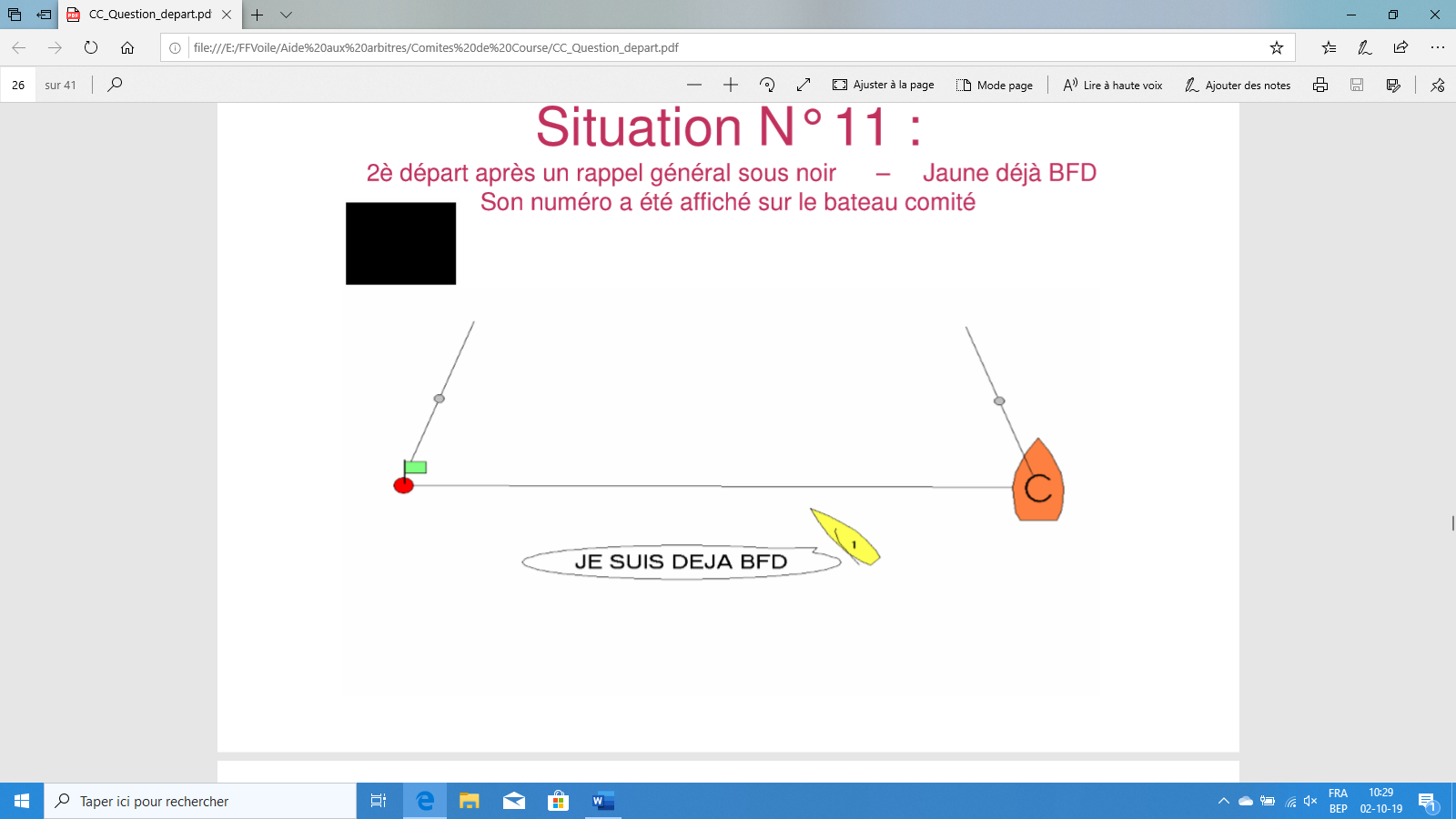 Il sera classé DNE s’il prend le départ	Il sera classé BFD s’il est à nouveau identifiéUn concurrent touche le bateau comité trente secondes après le signal d’avertissement et ne répare pas. Le comité de course :Le classe DNSLe classe OCSRéclame contre le concurrentNe fait rienLe classe DNFUne minute avant le départ, un concurrent heurte le zodiac qui amène la liste des inscrits et qui est à couple du bateau comité. Que doit faire le concurrent ?S’éloigner des autres concurrents et faire un 360°RienS’éloigner des autres concurrents et faire un tour complet comprenant 1 empannage et 1 virement de bordS’éloigner des autres concurrents et faire un 720°S’éloigner des autres concurrents et faire 2 tours complets comprenant 2 empannages et 2 virements de bord.Le tableau Ci-dessous correspond aux scores sur les 8 courses des 8 bateaux d’une régate de monotypes SB20. 1 course est retirée.Combien de points sont attribués pour un DSQ ?8910Quel est le total de points retenus (P ret) du N° 308247504948Les N° 3469 et 3580 ont chacun 32 points (P ret) Qui est le mieux classé des deux ?N° 3469N° 3580Quelle est la place du N° 3653 ?5ème7ème6ème4èmeEt pour finir, qui a gagné la régate ?3469304230993093Choisissez les règles qui s’appliquent entre Jaune et bleu aux différentes étapes de la situation 1 à 4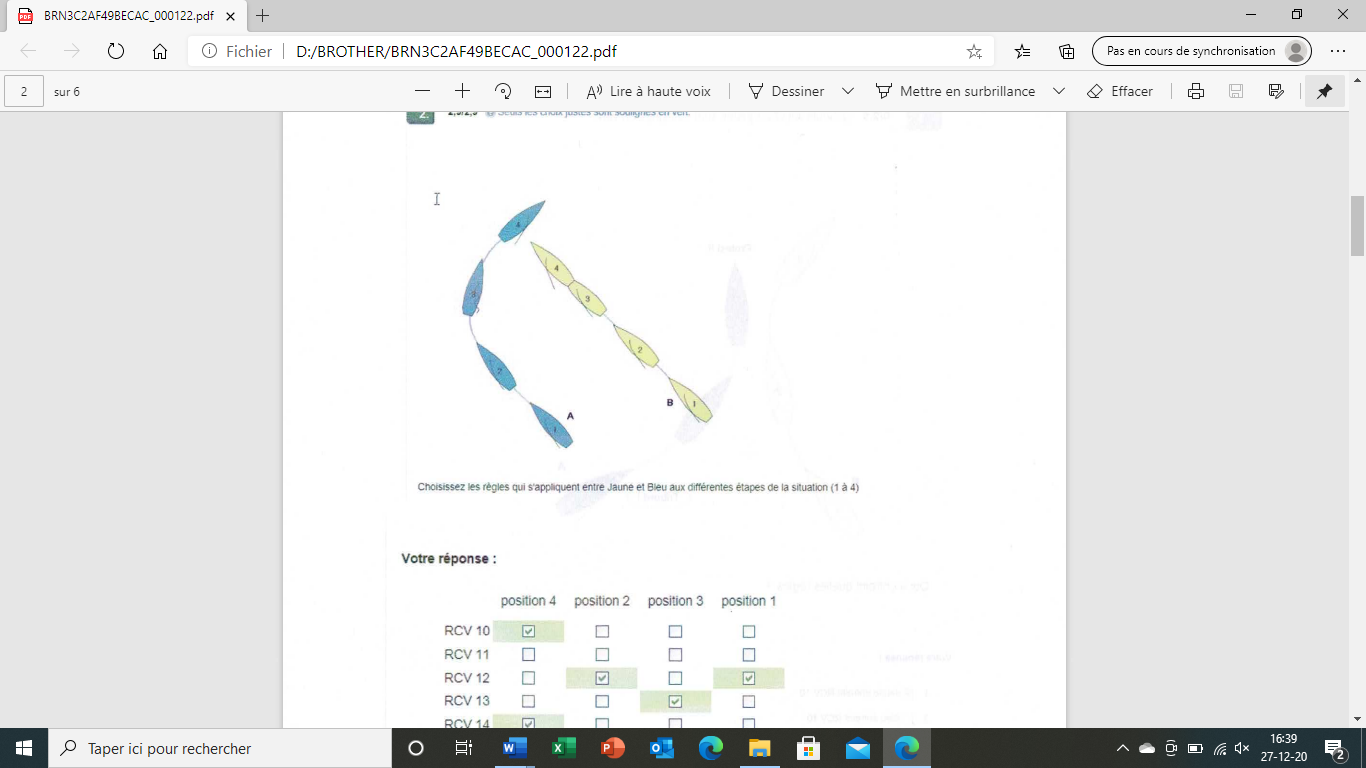 Etablissez les faits en choisissant les éléments dans la liste ci-dessous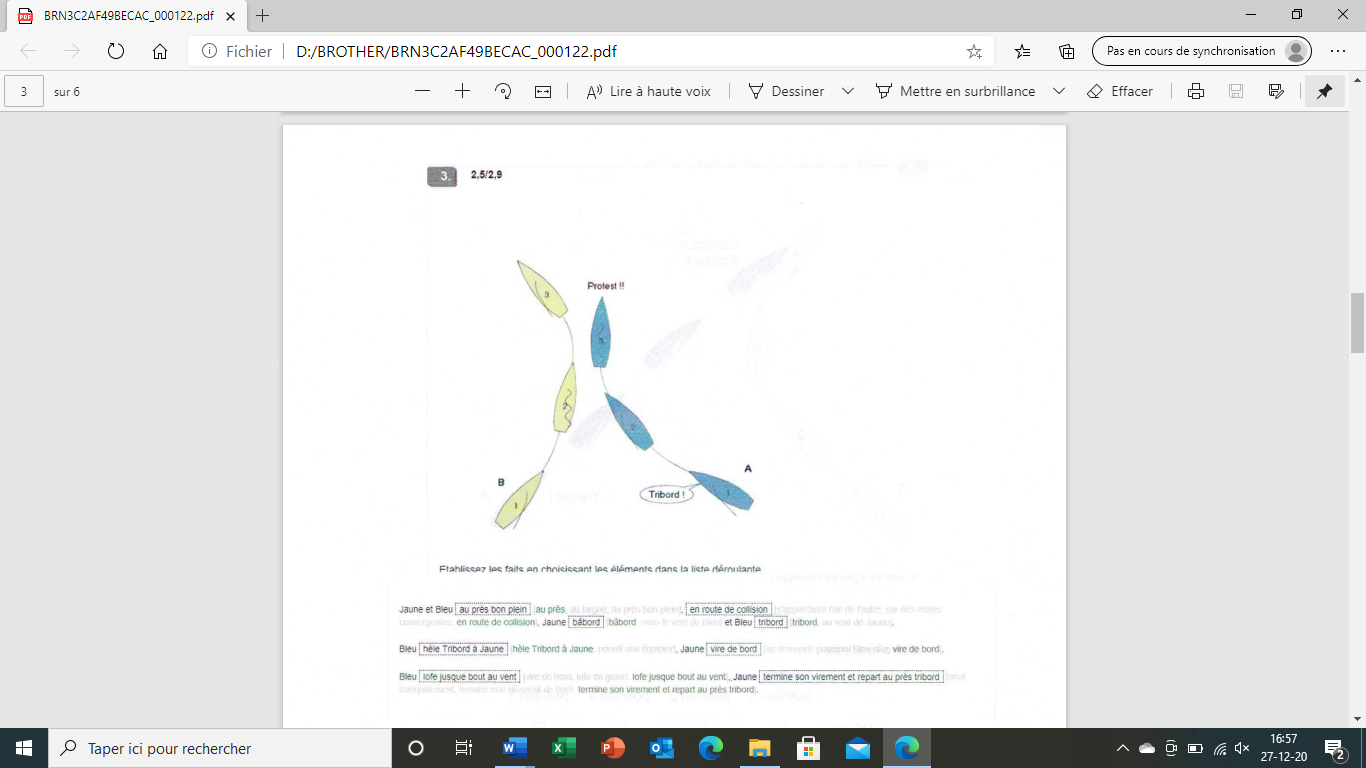 Jaune et bleu : au près bon plein – au plein – au largue – en route de collision – s’approchant l’un de l’autre – sur des routes convergentes – jaune bâbord – sous le vent de bleu – et bleu tribord – au vent de jaune.Bleu : Hèle tribord à jaune – pourrit son équipier – jaune vire de bord – se demande pourquoi bleu râleBleu : lofe jusque bout au vent – vire de bord – lofe en grand – jaune termine son virement et repart au près tribord – abat tranquillement et termine son virement de bord.Trouvez les règles qui s’appliquent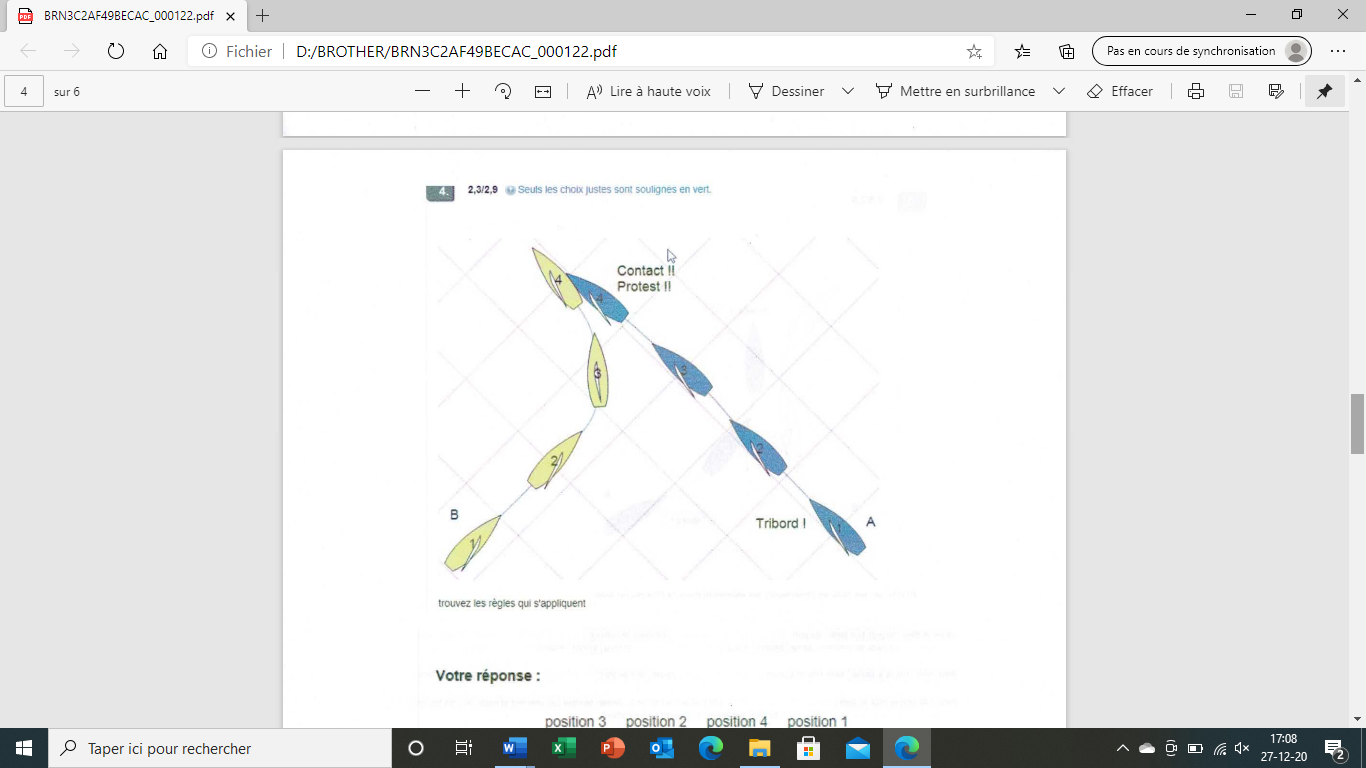 Reliez entre elles les règles s’appliquant au position 1 à 4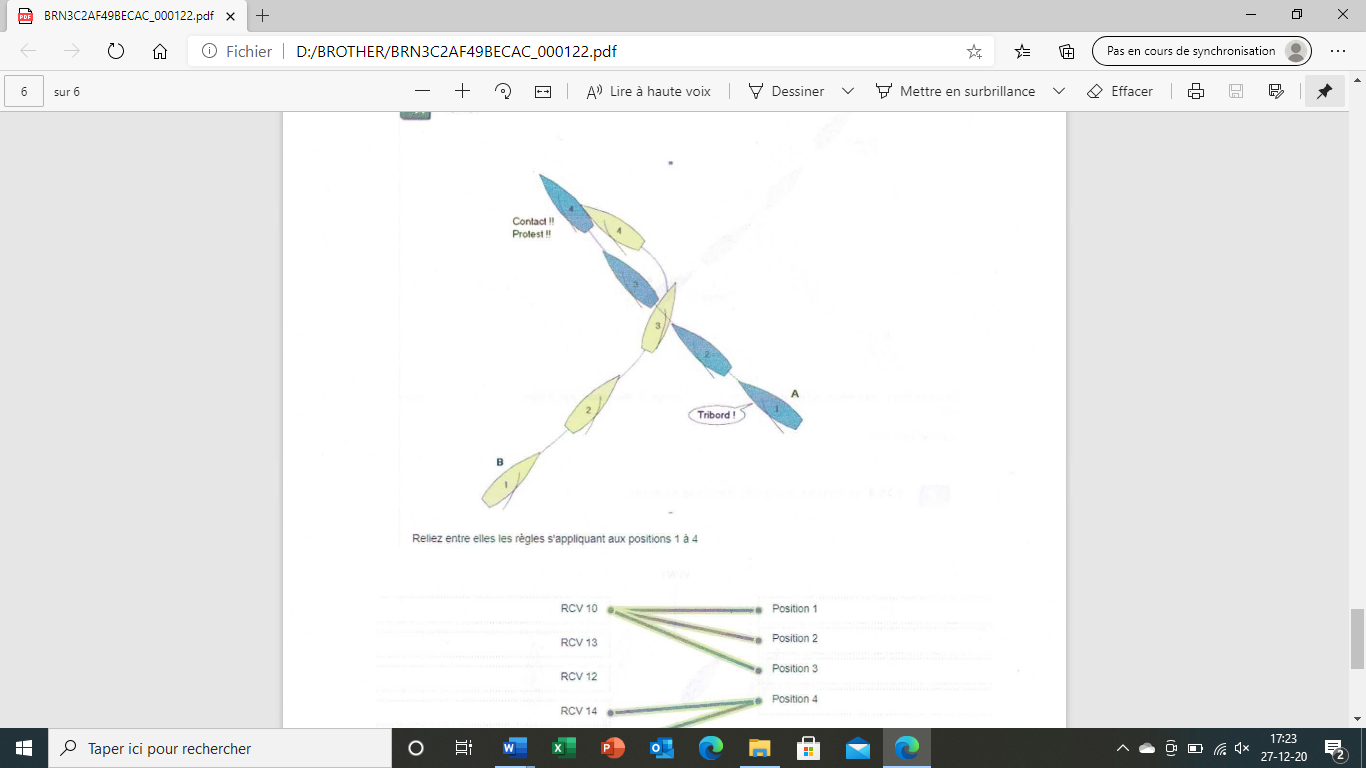 RCV 10					Position 1RCV 13					Position 2RCV 12					Position 3RCV 14					Position 4RCV 1194	Est-ce du pomping lorsque vous bordez et choquez la voile doucement et en rythme ?	VraiFaux95	Un mouvement du corps qui engendre plus d’un battement de voile correspond à une action de « pomper par mouvement du corps » ?	VraiFaux96	Un concurrent peut-il réclamer selon la RCV 42 si l’annexe P s’applique ?	VraiFaux97	Si le comité de course utilise le pavillon Oscar, des parties de la RCV 42 cessent de s’appliquer ?	VraiFaux98	Une marque de parcours :Le côté d’une marque est précisé dans les instructions de courseDoit être laissée d’un côté ou d’un autre	Le côté d’une marque est précisé dans les RCVLe côté spécifié d’une marque est précisé dans l’avis de course	Le bateau du comité de course en est unePour observer et mesurer le vent j’utilise ?Un compas de relèvement, une girouette, un anémomètre.	Un GPS, une girouette, un anémomètre.	Un compas de relèvement, un drapeau, un anémomètre.	Un compas de relèvement, une girouette, observation d’une éolienne.Les définitions peuvent être modifiéesOui, par ajoutNon elles ne peuvent pas être modifiéesOui, par suppressionLe jaugeur d’épreuveLe comité de CourseLe responsable des sandwichsLe responsable des émargementsLe pointeurLe viseurLa secrétaire du JuryLe responsable de la sécu sur l’eauLes adjoints du Comité de CourseUn JugeLe JuryL’opérateur chargé des classementsLe président du JuryLe président du comité de courseL’autorité organisatriceBleuJauneVertRoseTribordBâbordRCV 10RCV 14DSQIdent.30423082309330993469358036203653C1263RET5OCS41C2372145DSQ6C32
6
1
3
5
4
6
7C42DNE1
2
5
4
7
8C51
6
3
2
4
5
7
8C61
7
3
2
5
4
6
DNSC71BFD3
2
5
4
6
DNCC83
5
2
1
4
6
BFD
RDG (1)P totP retClstPosition 4Position 2Position 3Position 1RCV 10RCV 11RCV 12RCV 13RCV 14RCV 15RCV 16Position 4Position 2Position 3Position 1RCV 10RCV 11RCV 12RCV 13RCV 14